كتاب بعنوان / التدخل المبكر لإعاقات الطفولة. 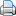 مقدمة :يوجد فى كل مجتمع من المجتمعات مجموعة من الأشخاص أصيبوا بإعاقة أو أكثر أثتاء ، أو بعد الولادة هؤلاء الأشخاص هم فئة المعوقين ، وتعتبر مشكلة المعوقين من المشكلات الهامة التى تواجه أى مجتمع ، إذ لايخلوا مجتمع من المجتمعات سواء أكان متقدماًَ أم متخلفاً من وجود نسبة لايستهان بها من أفراده ممن يواجهون الحياة وقد أصيبوا بنوع أو آخر من الأعاقات الحركية ، أو الحسية ،أو النمائية ، أو العقلية ، أو العصبية ، أو النفسية ...           وقد أوضحت إحصائيات الأمم المتحدة أنه يوجد بالعالم أكثر من 500 مليون معوق ، وحوالى 80% منهم يقع فى نطاق الدول النامية ، ففي الولايات المتحدة الأمريكية تقدر الإصابة بالشلل الدماغي بحالتين لكل ألف طفل ، حيث يعيش طفل من كل (500) مولود عاجزاً عن الكلام ، غير قادر على الجلوس أو الزحف ، أطرافه متيبسة ، يعاني من مشكلات مختلفة فيما يتعلق باللغة والبصر وتطور الذكاء وما إلى ذلك ، ولكن النسبة الحقيقية أعلى من ذلك ، وتصل إلى خمس حالات لكل ألف مولود عند احتساب الإصابات البسيطة ، وما يتم تشخيصه متأخراً  بعد سن الخامسة من العمر ، أما في الدول العربية فلا توجد إحصائيات حقيقية عن نسبة الإصابة بالشلل الدماغي . كما أصدر مركز الأبحاث في جامعة كامبردج تقريرًا بازدياد نسبة الأصابة بالتوحد حيث أصبحت 75 حالة في كل 10.000 طفل  ، وأن ارتفاع نسبة التوحد وصل إلى 110% في السنة مقارنة باضطرابات أخري مثل الإعاقة العقلية حيث ارتفع بنسبة 17.5% ، الصرع ارتفع بنسبة 12.6% ، والشلل الرعاش بنسبة 12.4% . بينما تشير الدراسات إلى أن نسبة المصابين بالإعاقة العقلية في الولايات المتحدة تتراوح بين 2.5-3% من إجمالي السكان ، وبذلك يكون معدل انتشار الإعاقة العقلية  عشرة أضعاف انتشار الشلل الدماغي ، فهناك نسبة كبيرة من المعاقين عقليًا في العالم ، وبالرغم من أن تلك النسبة تختلف من مجتمع لآخر ، فإن النسبة المقبولة عالميًا هي 2% من الأفراد ، فالتوزيع الاعتدالي النظري لنسب الذكاء يوضح أن فئة المعاقين عقليًا تمثل نسبة مئوية قدرها 2.27% من أفراد المجتمع ، ولا ترتبط الإعاقة العقلية بعوامل عرفية ، أو تعليمية،أواجتماعية ، أو اقتصادية ، حيث يمكن أن يحدث في أية عائلة . فى حين تمثل النسبة التقريبية لحدوث  الإعاقة الحركية  (5%) .            وحتى يكون التدخل العلاجى فعالاً ويؤتى ثماره ينبغى أن يبدأ مبكراً لأن الكشف والتشخيص المبكر والمبادرة بتنفيذ برنامج العلاج والتأهيل المناسب يوفر فرصاً أكثر فاعلية للشفاء المستهدف ، أو تخفيف شدة الأعراض ، وعلى العكس من ذلك فإن التأخر فى التدخل العلاجى المبكر يؤدى إلى تدهور أكثر وزيادة شدة الأعراض، أو ظهور أعراض أخرى مختلفة تحد كثيراً من فاعلية برامج التدخل العلاجى والتأهيلى ؛ حيث تشير الأبحاث إلى أن التدخلات العلاجية التى تحدث قبل سن الخامسة تكون أكثر فاعلية  و أكثر تأثيراً فى نمو الطفل المعاق .          ويقع هذا الكتاب فى ست فصول حيث يتناول  الفصل الأول  : أهمية التدخل المبكرمبرراته  ، وكذلك مراحل تطور برامج التدخل المبكر، وأهم برامج التدخل المبكر، ويتطرق لأهم عناصر التدخل المبكر للأطفال ذوي التأخر النمائي المبكر ، كما يعرض أنواع التقييم في برامج التدخل المبكر، ويشير إلى بعض برا مج التدخل المبكر ؛ ثم  يقدم  برنامج "بورتج " البرنامج المنزلي للتدخل المبكر لتثقيف أمهات الأطفال المعوقين .  ويناقش الفصل الثانى : الشلل الدماغي  من حيث ؛ مفهوم الشلل الدماغي  ، ومعايير تقييم الشلل الدماغي والمشكلات والإعاقات المصاحبة له ، كما يعرض أسلوب تربية وتعليم الأطفال المصابين بالشلل الدماغي  ، ويتطرق أيضاً للتغذية ومشاكل التغذية وعمل الجهاز الهضمي للطفل المصاب بالشلل الدماغي.  فى حين يتناول  الفصل الثالث :  أعاقة التوحد من حيث  ؛ ماهيتة  و معايير تقييم التوحد والمشاكل المصاحبة له . وكذلك تعليم الأطفال التوحديين ، و كيفية تقييم التغذية والوجبة الغذائية للأطفال المصابيين بالتوحد  ، ثم يأتى الفصل الرابع : ليناقش مشكلة أصابة الطفل بالإعاقة و يتناول المشكلة من حيث مفهومها ، وأنواعها،  وأسبابها ، و طرق تعليم    الأطفال المعاقين ، والتغذية ومشكلات التغذية للطفل المصاب بإعاقة عقلية .  أما الفصل الخامس فيتناول الإعاقات الحركية من حيث : مفهومها، و انواعها ، و  معايير      تقييم الإعاقات الحركية والإصابات المصاحبة  لها ، وكيفية تقييم الوجبة الغذائية والتغذية للأطفال المصابين  بالأعاقات الحركية.   ويختتم هذا الكتاب فصوله بحديثه عن مشكلة أصابة الطفل  بالأعاقات المتعددة حيث يتناول فى الفصل السادس :  مفهوم الأعاقات المتعددة ، وتعليم الأطفال ذوي الإعاقات المتعددة، وكذلك التغذية ومشكلات التغذية في الإعاقات المتعددة .     ويعد هذا الكتاب مرجعاً  للباحثين  ، ومرشداً للعاملين فى مجال الأعاقة ، وموجهاً لأسر الأطفال المعاقين  . د/انشراح المشرفى    الفصل الأول                   التدخل المبكرالفصل الأولالتدخل المبكر
مفهوم التدخل المبكر.أهمية التدخل المبكر. أهداف التدخل المبكر مراحل الطفولة والتدخل المبكر.مبررات التدخل المبكر.مراحل تطور برامج التدخل المبكر. الإطار العام للتدخل المبكر.أهم برامج التدخل المبكر وأهم عناصره .التدخل المبكر للأطفال ذوي التأخر النمائي .برنامج "بورتج " المنزلي للتدخل المبكر لتثقيف أمهات الأطفال المعوقين كيف يمكن الاتصال بفريق العمل . الفصل الأولالتدخل المبكرالتدخل المبكر
مفهوم التدخل المبكر: 
هو نظام متكامل من الخدمات التربوية والعلاجية والوقائية تقدم للأطفال منذ الولادة وحتى سن 6 سنوات ممن لديهم احتياجات خاصة نمائية وتربوية والمعرضين لخطر الإعاقة المبكر لاسباب متعددة. 

يشمل التدخل المبكر الاطفال منذ الولادة حتى سن المدرسة ، لأن الأطفال يعتمدون على والديهم لتلبية حاجاتهم ، وهكذا يركز التدخل المبكر على تطوير مهارات أولياء الأمور على مساعدة الأطفال على النمو والتعلم . 
ويعتبر التدخل المبكر من اهم انظمه دعم الاسر ومرتبط ارتباطا وثيقا باكتشاف الاعاقه بعد حدوثها ، ويعتمد على الكشف النمائي ، والاختبارات البيئيه والصحيه والوراثيه ، وعوامل تتعلق بالام الحامل وبالجنين وبفترة الحمل وفترة الولاده وما بعدها وللاطفال الذين يعانون من حالات داون  ، أو كبر الرأاس ،أو صغره ،أو الحالات الغير ظاهره مثل الفنيل كيتونوربا أ و حالات ولادة الطفل رخوا أو ضعيفا أو غير قادر على التحكم بعضلاته وهناك مؤشرات أخرى متعدده تحتاج إلى تدخل مبكر حيث يكون الطفل أابطىء من الأخرين في الحركات أو الكلام أو المشي  
لذلك لا بد من تشكيل فريق من الأختصاصات المختلفة للعمل على تلبية هذه الحاجات قدر الإمكان ، ولأن الأطفال الذين لديهم تأخر أو إعاقة تكون لديهم خصائص متعددة ومعقدة وهم وعائلاتهم يصعب تفهمها وجد التدخل المبكر أهمية التدخل المبكر:
     تنبع أهمية التدخل المبكر من أهمية المراحل العمرية الأولى للطفل حيث تكون اللبنة الأولى في تشكيل بناء الطفل . ولأهمية التدخل المبكر بينت دراسات ( لوثر هامر ) التي أجريت على الأطفال المعوقين في سنوات حياتهم المبكرة في ( ألمانيا ) أن لبرامج التدخل المبكر فاعلية كبرى في اصلاح الانحرافات النمائية الممكنة لديهم ، وكونهم في مراحل العمر الأولى لنموهم ، كما أن تطبيق مختلف البرامج العلاجية وربطها بالبرامج التربوية فور حصول الإصابة بالإعاقة يعطي نتائج باهرة ، وهذا يؤكد الأهمية الكبرى لتوفير برامج تربوية متخصصة للأطفال قبل وصولهم إلى مرحلة التعليم الابتدائي .أهداف التدخل المبكر :     يهدف إلى اجراء معالجه فوريه وقائيه تهدف إلى تنمية قدرات الطفل المكتشف في مجالات متعدده (الحركيه, الاجتماعيه, اللغويه, الرعايه الذاتيه, وغيرذلك …) من الارشادات الطبيه و الفحوصات  المخبريه اللازمه   .
إن النمو الحركي هو القاعدة الأساسيه التي يمكن للطفل بواستطها اكتساب مجموعه من المهارات فعندما يستطيع الطفل أن يتحكم برأسه فان ذلك يساعده على التركيز البصري بالعين بشكل افضل مما يساعد على تنمية مهاراته الأدراكيه،  ومن هنا يفضل أن يتم البدء في أي برنامج تدخل مبكر بالتنميه الحركيه مثل   : التحكمم بالرأس- استخدام اليدين- النوم على البطن-الأسناد باليدين- الجلوس بمساعده - الحبو- الوقوف – المشي - نزول الدرج وصعوده  الخ...........  وبمساعدة القائمه الارتقائيه نتدرج مع الطفل حتى نضمن اكتسابه تدريجيا لجميع المهارات الحركيه المتناسبه مع عمره وامكانياته .
المهارات اللغويه  :
ان التاخر الحركي والعقلي يؤخران الطفل من اكتساب المهارات اللغويه مع أن المراحل التي يمر بها الطفل المتاخر عقليا هي نفس المراحل التي يمربها أي طفل ؛ لذا يجب مساعدة الطفل المتاخر على الأتصال البصري ليتمكن من رؤية الاشياء ، وروية حركة الشفاه ، وتشجيعه على أصدار أصوات،  وتدريبه على مهارات التقليد ، وربط ما يقوم به بالتوجيه اللفظي.  مساعدة الأسره  :
أن أسرة الطفل المعوق تواجه مجموعه من المشاكل الاجتماعيه والنفسيه ؛ لذلك يجب الأستماع بدقه الى اسئلة الأسره والأجابه عليها بشكل واقعي وغير مبالغ به، ويجب إيضاح مواقع القوه والضعف ، ويجب أشراك الأسره فى الأختبارات وتصاميم البرنامج العلاجيه.  .مبررات التدخل المبكر:-   يعتبر التعليم في سن ماقبل المدرسة اسهل واسرع من التعليم في أي مرحلة  عمرية.   -   يتبع الأطفال المتأخرين في النمو نفس مسار النمو الطبيعي مع انه في العادة لا يكون على مستوى الأداء الوظيفي . 
    -   حتى يكون لأسر الأطفال المعوقين قواعد ثابتة عن كيفية تنشئة أطفالهم حتى يتجنبوا الوقوع في مشاكل مستقبل.  
  -   التأخر النمائي في السنوات الخمس الأولى قد يكون من بين الأسباب الرئيسة لاحتمالات ظهور سلبيات تستمر مدى الحياة. -  تقع مسؤولية غرس المباديء والمهارات بإختلاف أنواعها على عاتق الوالدين .
  مراحل الطفولة والتدخل المبكر :تقسم مراحل الطفولة من حيث سياسات التدخل المبكر إلى ثلاث مراحل :    المرحلة الأولى : مرحلة الوليد والطفل الحضين وتمتد من الميلاد مباشرة وحتى نهاية السنة الأولى من العمر ، ويطلق على الطفل في هذه المرحلة الطفل الرضيع Infant ، وأن كانت الرضاعة تمتد حتى عامين من العمر.  المرحلة الثانية : مرحلة طفل الحضانة Toddler وتمتد من نهاية السنة الأولى من الميلاد حتى بداية الطفولة المبكرة أى 36 شهراً من حيث الميلاد .  المرحلة الثالثة :  وهي مرحلة ما قبل المدرسة الأبتدائية ( التعليم الأساسي  Preschool      ( Child وتمتد من 3 سنوات إلى 5-6 سنوات ويُسمى الطفل آنئذ طفل ما  قبل المدرسة   . 
فئات الأطفال من ذوي الحاجات الخاصة وخدمات التدخل المبكر : 
هناك ثلاث فئات من الأطفال ، الذين يمكن تقديم خدمات التدخل المبكر لهم وهم على النحو التالى ؛    الأطفال الذين في حالة خطر بيولوجي , ويعود هذا إلى وجود خلل في بعض أجزاء المخ نتيجة لعوامل بيلوجية مثل (الجينات , صعوبات فترة الحمل والولادة, أو الالتهابات الفيروسية   ). الأطفال الذين في حالة خطر بيئي, والذي يكمن في تدني الوضع الاقتصادي وأثره على إضعاف بنية الصغار ، وإصابتهم بالأمراض التي تعيق نموهم الطبيعي.   وهناك فئة أخرى تضم الأطفال المتأخرين نمائياً , والذي يتضح لديهم تأخر نمائي فعلي في أول سنتين من العمر في مجالين أو أكثر من مجالات النمو . الإطار العام للتدخل المبكر :قبل البدء في برنامج التدخل المبكر يجب تغطية الجوانب الرئيسة التالية :دراسة حالة الطفل الحركية والفكرية. دراسة وضع الأسرة من جميع النواحي. تحديد الاحتياجات الخاصة للطفلوضع البرنامج بالتعاون مع الأسرةما هي العناصر الأساسية للتدخل المبكر ؟
ولإختيار البرنامج المناسب يجب على المجموعة العلاجية التركيز على النقاط التالية:الاحتياجات الخاصة للطفل. الاحتياجات الخاصة للأسرة. الأهداف طويلة المدى. الأهداف قصيرة المدى. القيود والصعوبات. المواد المتاحة. أساليب وطرق التنفيذ. التخطيط للمتابعة والتقويم. 
مراحل تطور برامج التدخل المبكر:   
        تطورت مراحل تطور برامج التدخل المبكر عبر ثلاث مراحل رئيسة وهي ؛: المرحلة الأولى
كان التدخل المبكر يركز على تزويد الأطفال الرضع المعوقين بالخدمات العلاجية وبالنشاطات التي تستهدف توفير الاثارة الحسية لهم .: المرحلة الثانية   
اصبح التدخل المبكر يهتم بدور الوالدين كمعالجين مساعدين أو كمعلمين لاطفالهم المعوقين . المرحلة الثالثة: 
اصبح كل الاهتمام ينصب على النظام الاسري بوصفه المحتوى الاجتماعي الاكبر اثراً على نمو الطفل ، فقداصبح دعم الاسرة وتدريبها وإرشادها الهدف الأكثر أهمية. 
أفضل الممارسات المطبقة حالياً في التدخل المبكر: التدخل المتمركز حول الأسرة وليس الطفل من ذوي الاحتياجات الخاصة .الاعتماد على الأتجاه البيئي / الوظيفي في تحديد محتويات المنهج من خلال تحليل خصائص بيئات الطفل ، وفي التدريس من خلال الأبتعاد عن الطرق       الجامدة والمنظمة بدرجة عالية. التكامل Integration  أي تقديم الخدمات في البيئات الطبيعية للطفل. تدريس الحالة العامة ، أي تدريس الطفل تعميم المهارة أثناء اكتسابهاالأعتماد على نموذج الفريق عبر التخصصات. التخطيط لعمليات الانتقال والتحول ، خاصة الانتقال من خدمات المستشفى إلى خدمات المنزل أو مركز رعاية الطفل، ومن مركز رعاية الطفل أو الأسرة إلى خدمات ما قبل المدرسة ، ومن خدمات ما قبل المدرسة إلى المدرسة.
وتعتبر المدرسة إحدى أهم البيئات التى تحتضن الأطفال العاديين وغير العاديين، فالمدرسة مؤسسة اجتماعية وتربوية تكمل دور المؤساسات الأخرى لتربية الأطفال، وتقد م الخدمات الأجتماعية لهم والعمل على اكسابهم السلوكيات المناسبة وتعدل السلوكيات غير المناسبة، وخاصة عندما يكون الأطفال من ذوي الأحتياجات الخاصة.  
أهم برامج التدخل المبكر وأهم عناصره: 
: الخدمات التي تقدم في المنزل وتهدف الى تدريب الوالدين على كيفية التعامل مع الأطفال المعوقين وتعليمهم المهارات الضرورية ضمن البيئة المنزلية ، مثال ذلك برنامج البورتج.: الخدمات التي تقدم في المراكز 
وقد تكون هذه المراكز مستشفيات أو مراكز خاصة يمضي الأطفال في هذه المراكز من 3 ــ 5 ) ساعات يومياً ويتم تدريبهم على مختلف المجالات.): برامج الدمجويقصد به الدمج بين الخدمات التي تقدم في المنازل والمقدمة في المراكز من اجل تلبية حاجات الأطفال واسرهم بمرونة أكثر.: برنامج التدخل من خلال وسائل الاعلامويتم من خلال وسائل استخدام وسائل الاعلام المقروءة والمسموعة لتدريب أولياء الأمور على كيفية التعامل مع اطفالهم الصغار. التدخل المبكر للأطفال ذوي التأخر النمائي 
Early Intervention for Children With Developmental Delaysاولاً  الحاجة إلى برنامج التدخل المبكر :
        يقدم التدخل المبكر الدعم العاطفي للوالدين خلال أول سنتين من حياة الطفل يصل حجم دماغه إلى 80% من حجم دماغ البالغ ويتضاعف ثلاث مرات مع نمو بناء الشبكات المعقدة من الاتصالات المترابطة التي يحتاج إليها الطفل ليتعلم أنماط السلوك المتقدم. التدخل المبكر يوفر الاستفادة من مزايا "نوافذ الفرصة" لتحقيق النمو الصحيح "لشبكة أسلاك الدماغ wiring of the brain" والتعلم في كافة مجالات التنمية. التدخل المبكر يوفر التدريب على أساليب التفاعل، وهي أساس كافة أنواع التعلم.
 كما يحول دون التأخر النمائي الذي يحدث نتيجة لعوامل بيئية.
 
 ثانيا الخدمات التي يقدمها برنامج التدخل المبكر للوالدين:     يقدم التدخل المبكر العديد من الخدمات للوالدين ، ومن تلك الخدمات مايلى :
 .1 الدعم العاطفي:زيارات إلى المستشفى تؤكد للوالدين أنهما ليسا وحيدين. وهذه المساعدة متوفرة بالفعل.الدعم أثناء الفترة التي ينتاب الوالدين فيها بداية الشعور بالأسف والأسى والحزن على    فقدان الطفل الذي كانا يحلمان به.الدعم لتسهيل الارتباط العاطفي بالطفل وقبوله.دعم الأقارب وأعضاء الأسرة الممتدة لتسهيد دمج الطفل في الحياة الأسرية.
 .2 معلومات عن إعاقة الطفل:
        -معلومات عامة عن إعاقة الطفل : حقائق وخرافات.
    -   مخاوف طبية خاصة:   الإحالة والمعالجة. 
   -    احتياجات وخدمات خاصة قد يحتاج الطفل إليها ومن تلك الخدمات مايلى  :العلاج الطبيعي لتسهيل النمو الحركي. أخصائي التغذية لتحديد الغذاء المناسب والتنمية التغذية. أساليب متخصصة لتسهيل التفاعل. أنشطة تسهل التنمية في جميع الجوانب. .3  التدريب - أو التعليم الخصوصي coaching - لتسهيل تنمية الطفل :
     -  المشاركة في تنمية الطفل وفي تنفيذ الخطة الفردية لتربية الطفل .  -     التقويم في جميع المجالات على أساس التقويم النمائي.   -     وضع الغايات والأهداف.
    -     تخطيط الأنشطة لتحقيق الأهداف المدمجة في الأنشطة اليومية.
-       تنفيذ خطة البيت.
     -    التقييم.
 
 . 4    أساليب تسهيل التنمية : في جميع المجالات أثناء الأنشطة والأعمال الروتينية اليومية بصفة مستمرة على مستوى الطفل الوالدان يتعلمان مع نمو الطفل وليس من الضروري أن يتعلما كل شيء دفعة واحدة :الحركة العامة : الموضع المناسب، وفرص الحركة، والألعاب التي تسهل تنمية الحركة.الحركة الدقيقة:  الأكل واستعمال اليدين واستعمال الأشياء الصغيرة. المعرفة:   إعداد الدماغ لجميع أنواع التعلم في المستقبل. التواصل:   أساليب أخذ الدور كوسيلة للتواصل خلال مرحلة ما قبل التكلم.المجتمع:   المحافظة على استمرار التفاعل طوال اليوم وتعلُّم اللعب مع الآخرين.العناية الذاتية : يتعلم الطفل كيف يفعل أشياء بنفسه.
ثالثا: الخدمات التي تقدمها للأطفال برامج التدخل المبكر: البيئات التي توجد بها تفاعلات تحترم الطفل وتتناسب مع تنميتة يجب على جميع موظفي البرامج والوالدين ومقدمي الرعاية  أن  :
 -   يفهموا إعاقة الطفل وأن يحترموه لشخصه : إن الطفل ليس مسئولا عن الفروق التي توجد بينك وبينه، وليس مسئولا عن كون دماغه أو جسمه لا يعمل مثل دماغك أو جسمك.  
-     يفهموا أن التنمية كلها تنبع من التفاعل بين تكوين الفرد الجيني والبيولوجي وبين بيئته السيكولوجية والطبيعية.
-      يتعلموا ويطبقوا الأساليب التي تجعلهم شركاء في التواصل مع الطفل بحيث يكون هناك  تفاعل حقيقي، وليس من الممكن أن يتعلم الطفل بدون تفاعل و يجب على الناس الموجودين في   بيئة الطفل أن يتعلموا كيف يجعلوا الطفل يشارك معهم.
 -   يضع كل شخص نفسه في مستوى الطفل الجسماني ويعطي الطفل الفرصة للتقدم.
   -يتكلموا بصوت هادئ لطيف ونبرة ودودة.
-     يعاملوا الطفل باحترام ورقة، وأن يتجنبوا شد ذراعه وسحبه: عندما تريد من الطفل أن   يأتي   إليك، امدد يدك إليه وامسك يده
-    عندما يأتي الطفل بتصرفات غير مرغوب فيها، علموه السلوك الصحيح. العقاب يعلم الطفل السلوك غير المرغوب فيه. هناك اختلافات طبيعية في أدمغة الأطفال الذين يلقون معاملة عدائية.    خدمات مهنية متخصصة من أعضاء الفريق التربوي : الإداري / المنسق  :
-    يشرف على البرنامج .
  -  يدرب هيئة الموظفين 
 -   يراقب البرنامج.  أخصائي تربية الطفولة المبكرة :
 -  يدير حجرة الدراسة، ويدرس، ويعطي الوالدين دروسا خاصة بهما.
 -  يقوم الجانب المعرفي في نطاق التقويم.
 -  يطور الخطط الفردية لتربية الطفل مع أعضاء الفريق.
  - يخطط وينفذ التربية الفردية خلال مرحلة الاكتساب والتعلم.
 -  يخطط وينفذ أنشطة الرعاية الذاتية التي توفر التمرين على المهارات بصفة عامة من      جميع   المجالات.
 - ينسق الخدمات التي يقدمها فريق التربية. طبيب العلاج الطبيعي:
 - يقوم مهارات الحركة العامة والحركة الدقيقة.
  - يخطط للأوضاع الجسمية أثناء اللعب وأثناء أنشطة المساعدة الذاتية.
-  يقدم العلاج الطبيعي ليساعد على تجنب وضع أنماط حركية تعويضية نتيجة للعوامل   الشائعة التي نراها غالبا لدى الأطفال ومن يتعلمون المشي ذوي التأخر النمائي.
- يخطط أنشطة اللعب التي توفر التمرين على المهارات الحركية.أخصائي اللغة والكلام: -   يقوم المهارات التواصلية والاجتماعية.
  -  يعمل مع الفريق على وضع غايات وأهداف التواصل.
  -  يعلم أعضاء الفريق والوالدين لغة الإشارة.
  -  يرتب لإجراء الفحص السمعي بطريقة مستمرة.
  -  يدرب الوالدين وهيئة التدريس لكي يصبحوا شركاء في التواصل مع الطفل. -  يخطط أنشطة اللعب التي تتطلب التواصل ويساعد هيئة التدريس والوالدين على دمج مهارات     التواصل في جميع الأنشطة.الممرضة :
 - تزن الأطفال وتقيسهم وتحتفظ بسجلات دائمة للنمو والوزن. 
 - تحتفظ بسجلات التطعيم ـ وتتصل بالوالدين.
 - تراقب الجوانب الصحية المثيرة للقلق.
 - تبلغ الوالدين أو هيئة المدرسة بالاحتياجات والمشاكل الطبية الخاصة لدى الطفل.
 -تحيل الوالدين إلى الأخصائي عند اللزوم.الأخصائي الاجتماعي :
 - يجري مقابلات شخصية مع الوالدين ويسجل الطلبة في البرنامج.
-  يحتفظ بسجلات الأطفال.
-  يسهل الخدمات الاجتماعية المتعلقة بالطفل وأسرته.
 - يضع خطة ندخل الأسرة للأسر التي لديها احتياجات خاصة لا يتضمنها البرنامج.منهاج مصمم للأفراد ومتخصص ونظامي ومتناسب مع النمو وقائم على أساس الأنشطة :  تعليم الأهداف ذات الأولوية على المستوى الفردي أثناء مرحلة الاكتساب والتعلم. تعليم متخصص يأخذ في الاعتبار الفروق الموجودة لدى الطفل تعليم نظامي يتبع عملية التعلم ويحدد مراحل التعلم. منهاج يتناسب مع مراحل نمو الطفل. أنشطة مرحة وشيقة تتضمن مهارات من كافة جوانب التنمية
رابعا : النتائج المتوقعة من التدخل المبكر:
1 -  تمكين الوالدين بتزويدهم بالمعلومات والمهارات، واحترام الطفل وإعاقته: الوالدان يتقبلان ردود فعل المجتمع بالنسبة لإعاقة الطفل .الوالدان يسهلان جدا عملية دمج وقبول الطفل في الأسرة الصغيرة وفي  الأسرة الممتدة : الأقارب والأجداد والجدات والأعمام والعمات والأخوال والخالات وأبنائهم.الوالدان ينفذان برنامج الطفل المنزلي مع الروتين اليومي بتفاؤل وتطلعات واقعية لتنميته الشاملة.الوالدان يزودان طبيب الطفل بالبيانات الطبية ونتائج البحوث المتعلقة بإعاقة الطفل.الوالدان يجدان السعادة في رعاية الطفل المعاق، مما يدل على أن رعاية الطفل أصبحت سهلة.  الوالدان يقدران إنجازات الطفل ويحترمون وجود الاختلافات.الوالدان يلتقيان مع غيرهم من الوالدين ويكونون صداقات معهم .الوالدان لهما تأثير إيجابي على تنمية طفلهما وتربيته مع استمرار المشاركة والاهتمام والمتابعة.الوالدان يدافعان عن طفلهما المعاق وعن بقية الأطفال ذوي الحاجات الخاصة بمعرفة وثقة وحكمة   2  - تلبية احتياجات الطفل / الطفل في مرحلة تعلم المشي أثناء مدة تسجيله في البرنامج:  تلبية احتياجات الطفل الطبية والغذائيةبيئة الطفل قدمت الخبرات الحسية والعاطفية التي "تربط" دماغ الطفل لتهذيب وظائف الحواس في الوقت النمائي المناسب عندما كانت نوافذ الفرصة مفتوحة.  الطفل يتمتع بالحب ويجد التغذية المناسبة في الحياة المنزلية، وينغمس في الأنشطة الأسرية المناسبة لسنه.  التصرفات والحركات غير العادية انخفضت إلى أدنى حد .
خامسا: نتائج لا ينبغي توقعها من التدخل المبكر  : 
 .1  مستوى أعلى من حاصل الذكاء (IQ) :  
  - التدخل المبكر ليست لديه القدرة على تغيير الاختلافات الموجودة في الدماغ المترتبة على اختلافات جينية أو بيولوجية، ولا يمكن للتدخل المبكر أن يصلحها أو يعالجها.  -التدخل المبكر الجيد يسهل تنمية إمكانيات الطفل، ويمنع التأخر غير الضروري، ويضع الأساس لجميع عمليات التعلم في المستقبل، لأن الطفل يكون قد عرف كيف يتعلم وكيف يتواصل.  - من الطبيعي أن يكون الأطفال الذين تعرضوا للتدخل المبكر لديهم حاصل ذكاء أعلى مما لدى الأطفال الذين لم يتعرضوا له، لكن يجب ألا تكون علامات حاصل الذكاء هي مقياس نجاح أو فشل التدخل المبكر. وهناك تفاوت كبيرة في حاصل ذكاء أطفال لديهم نفس الإعاقة ولا يمكن إرجاعه إلى اختلافات في التجارب الحياتية.-  حاصل الذكاء مقياس غير دقيق ولا يكفي لقياس قدرة الطفل على التعلم وعلى أن يصبح شخصا كفؤا. ولكن التدخل المبكر المستمر عادة يجعل الأطفال ذوي التأخر النمائي يتصرفون ويكتسبون المهارات بمستوى يفوق المستوى الذي يشير إليه حاصل الذكاء. - من الصعب قياس الذكاء عند الرضع وصغار الأطفال، وتعتبر تصرفات الطفل ونزعاته مقياسا أفضل للذكاء بالمقارنة بالاختبارات القياسية الأخرى، وتعتبر كفاءة الطفل أحسن مقياس لنجاحة.2. التأكد أن الطفل سيصل إلى إمكانياته عندما يصل إلى سن البلوغ:
يمكن أن يساعد التدخل المبكر على وضع قدمي الطفل على بداية الطريق الصحيح، ولكنه يحتاج إلى تدخل مستمر لكي يصل إلى إمكانياته عند كل مرحلة من العمر، ولهذا السبب تُبنى المدارس.
 -  3 . الإنماء المعجل: 
ليس الهدف من التدخل المبكر هو الوصول إلى معالم إنمائية في سن أكثر تبكيرا، وليس التدخل المبكر مقياسا للنجاح. فلكل طفل مواقيت زمنية خاصة .
  - التدخل المبكر يسهل التنمية حتى لا يكوّن الطفل أنماط نمو غير عادية ، المهم هو )كيف) وليس (متى( .
  - التدخل المبكر  يقدم للطفل فرصا ليتعلم المهارات عندما يصبح مستعدا من الناحية التنموية لاكتسابها - وذلك خلال فترات التنمية الحرجة والحساسة  .
  - من المرجح أن يتأخر جدا إنماء الطفل الموجود في بيئة تتسم بالحرمان وألا يصل إلى معالم   milestones الإنماء إلا في مرحلة متأخرة من العمر (إن وصل) لأنه لم يجد الفرصة التي توصله إلى هذه المعالم في الوقت المناسب. 
-   الطفل الذي يصل إلى معالم الإنماء في مرحلة مبكرة من العمر ليس لديه إنماء معجل، بل يكون قد حقق الهدف طبقا للجدول الزمني الإنمائي وتكون خبراته التي قدمتها البيئة قد سهلت الوصول إليها.       ويوجد العديد من برامج التدخل المبكر  للرعاية التربوية والتعليمية للأطفال  لتثقيف أمهات الأطفال المعاقين ، ومن أشهر تلك البرامج ؛ برنامج بورتج للتدخل المبكر .برنامج "بورتج " المنزلي للتدخل المبكر لتثقيف أمهات الأطفال المعوقين. "إعداد و ترجمة أخصائية" التحدي" بشبكة و منتدى الخليج لذوي الاحتياجات الخاصة"المحتويات-1  تعريف بالمشروع العربي وبورتيج
 -2 تعليمات عامة ببورتيج
-3 خطوات الزيارة المنزلية
 -4 انواع التقييم في برامج التدخل المبكر
  -5مقياس الصورة الجانبية
 -6تعليمات خاصة باختبار الصورة الجانبية
 -7قائمة اختبارات السلوك
 -8الاهداف السلوكية
-9 الفرق بين اختبار الصورة الجانبية لتطور الطفل وقائمة اختبارات السلوك -10ورقة النشاط
 -11ورقة تسجيل السلوك
-12 التقرير الاسبوعي
-13 محاضرة التدليك والتمارين الرياضية- 1 تعريف بالمشروع العربي وبورتيج :البرنامج المنزلي للتدخل المبكر لتثقيف أمهات الأطفال المعوقين من سن الولادة إلى 9 سنوات يختص بالتدخل المبكر لتدريب الأطفال المعوقين داخل بيئتهم المحلية وخاصة بالمنزل. وتدور فكرة البرنامج حول تزويد الأم خلال الزيارة المنزلية والتي تكون مرة واحدة بالأسبوع ومدتها ساعة بالأسس المتعلقة برعاية الطفولة والتعليم الخاص والمؤثرات الحسية التي تؤدي إلى تطوير المهارات العديدة للطفل المعوق ، ويخدم البرنامج الأطفال ذوي الإعاقات المختلفة مثل الإعاقات العقلية، الإعاقات الجسمية ، ومتعددي الإعاقات ، ومشاكل النطق والكلام. ويتبع هذا البرنامج مشروع بورتج المنزلي للتدخل المبكر الذي صمم في الولايات المتحدة عام 1969 والذي ترجم إلى العديد من اللغات ومنها العربية.خلفية المشروع:ساهم برنامج الخليج العربي لدعم منظمات الأمم المتحدة النمائية في تمويل مشروع البرنامج المنزلي للتدخل المبكر لتثقيف أمهات الأطفال المعوقين من سن الولادة  إلى 9 سنوات بجمعية رعاية المعوقين في قطاع غزة والتي بدأت بتنفيذه منذ عام 1984، ونظرا لنجاحه فلقد قام البرنامج بتمويل نفس المشروع لجمعية التنمية الفكرية المصرية، وخدم هذا المشروع 168 طفلا أسرهم يعيشون في مناطق ذات وضع اقتصادي متدن .ولهذا فقد سعى المجلس العربي إلى نشر المشروع على الصعيد العربي وشرع إلى عقد الدورة التدريبية الأولى على المستوى القومي لتضم مشاركات من كل من: المغرب، دولة الإمارات العربية المتحدة، دولة البحرين، سلطنة عمان، لبنان، اليمن والكويت بهدف خلق الكوادر المدربة التي ستعمل على تعميم هذا البرنامج على الصعيد العربي .أهداف المشروع:تقديم برنامج التأهيل المبكر داخل البيئة المألوفة للطفل المعوق (منذ الميلاد وحتى سن التاسعة) وهي المنزل .الاكتشاف المبكر للأعاقة وذلك من خلال إجراء التقييم للأطفال ممن يعانون من مشاكل تتعلق بالنمو وإدراجهم ضمن برنامج التدخل المبكر في اصغر سن ممكن .الإشراك المباشر للأمهات والآباء في العملية التعليمية التدريبية للطفل المعوق ، وتعد هذه الوسيلة من أهم وإحدى الوسائل الفعالة لتدريب الأطفال المعوقين صغار السن لاحتياج أولياء أمور الأطفال إلى التدريب المستمر فيما يتعلق بالوسائل الضرورية للتأثير على الطفل وتزويده بالمهارات التي ستساعده على التكيف في حياته اليومية.تقديم مناهج تتلاءم والثقافة المحلية متضمنة موضوعات تغطي مرحلة الطفولة المبكرة والتعليم الخاص إضافة إلى المؤثرات الحسية والجسمية والعناية بالنفس مبنيا على التقييم المنتظم الذي يقيس النتائج ويزود المشرفين بالإطار المرجعي للتعديلات المستقبلية.تطبيق الخطوات العملية للبرنامج بدون أي موقف أو إرباك لترتيبات الحياة اليومية للأسرة .تحديد نقاط القوة والضعف لدى الطفل وذلك للمساعدة على تصميم برنامج خاص لكل طفل مبنيا على المعرفة الحالية للطفل وقدراته بالتعاون مع الأم .استخدام منهاج متسلسل من حيث التطور يستخدم كأداة للتعليم .عناصر البرنامج:لقد أثبت مشروع "بورتج النموذجي" الذي يتبعه البرنامج المنزلي للتدخل المبكر فعالية في دول العالم النامية بالنسبة لأهالي الأطفال المعوقين وتزويدهم بالخبرات والمهارات الأساسية التي لها التأثير الهام في النواحي التعليمية والتطويرية وحين ترجم إلى العربية فإن القليل من التعديلات وجدت ضرورية لتقابل الاختلافات الحضارية.الفئات المستفيدة:- الأطفال من الولادة إلى سن التاسعة.- أهالي الأطفال وأقربائهم والأهالي في الحي نفسه.- العاملون في مؤسسات وجمعيات المعوقين.مواصفات البرنامج:   أن إحدى مزايا البرنامج المنزلي للتدخل هو الوصول إلى الأطفال المعوقين صغيري السن في مختلف أماكن سكنهم مهما بعدت وإضافة إلى أن المدرسة المنزلية الواحدة تستطيع تقديم الخدمة إلى 15 عائلة أسبوعيا. لذلك كلما زاد عدد المدرسات في البرنامج زادت عدد الأسر المستفيدة من المشروع والتي لا يتوفر لها أي نموذج من الخدمة ، وذلك أما بسبب بعد مناطق السكن أو صغر سن الطفل أو عدم ملائمة البرامج المقدمة في المؤسسة لإعاقة الطفل واهم من كل ذلك عدم قدرة المؤسسات التي تقدم الخدمات إلى الأطفال المعوقين على استيعابهم جميعا إلى جانب عدم استطاعة أهالي الأطفال وخاصة الفقراء منهم دفع التكاليف الباهظة التي تتطلبها المراكز والمؤسسات الخاصة.   أن هذا البرنامج يستثمر أيضا في تكوين العامل البشري المتدرب والمؤهل فالعاملات في البرنامج لا يستلزم أن تكن حاصلات على شهادات جامعية عليا ويمكن للحاصلات على شهادات متوسطة الألتحاق بالدورة التدريبية والنجاح فيها. هذا وقد أثبتت  التجربة أن  اختيار مدرسات من نفس البيئة التي يتم العمل بها يزيد من التفاهم ما بين العائلات التي تتلقى الخدمة وطاقم البرنامج مما يؤدي بالتالي إلى نجاح وزيادة الثقة المتبادلة بين الطرفين . -2 تعليمات عامة ببورتيج

درجات النجاح في كل منطقة تعليمية:المجال الاتصالي language  100 % أي 4/4 أو 5/5المجال الادراكي cognitive  100% أي 4/4 أو 5/5المساعدة الذاتية self help   80% أي 4/5المجال الحركي motor  80% أي 4/5المخالطة الاجتماعية socialization  75% أي ¾ويمكن أن تكون نسبة النجاح لجميع المناطق التعليمية السابقة 100% على ألا تقل عن النسبة المتعارف عليها سابقا في حال من الأحوال.الرجوع إلى المختصين Referral :وينقسم إلى 3 أقسام:التعريف identification:  ويشتمل التعريف بالمشروع وتحديد المهمة التي سوف يقوم بها البرنامج وهي مهمة تعليمية فقط وإنما يمكن للمدرسة الاطلاع على طبيعة المشكلة بهدف تحويله إلى الجهة المختصة.ملاحظة سريعة screening: وهي ملاحظة سرية وعابرة لتحديد ما إذا كان الطفل يعاني من مشكلة جسمية أو عقلية.التشخيص diagnosis: وهي مسؤولية الأخصائية النفسية والمختصين وفيها يحدد نوع المشكلة عند الطفل بصورة دقيقة وسبل معالجتها.أنواع المساعدات Kinds of help:هناك عدة أنواع من المساعدات وهي:المساعدات الجسمية physical help.المساعدات بالنظر visual help.المساعدة اللفظية verbal help.أولا المساعدة الجسمية:  وهي أقوى أنواع المساعدة:في أهداف الكتابة:-مسك اليد-تخفيف قبضة اليد-مسك الساعدفي أهداف الحركة: (مثل: يقفز- يحجل- يمشي)		-مسك تحت الإبطين-مسك أعلى الكوع-مسك الكوعين-مسك الساعدين-مسك الرسغين-مسك اليدين-مسك الإصبعين-مسك إصبع واحد -المساعدة بالتنقيط dots: وهي أن تقوم المدرسة بالتنقيط للطفل ثم بعد ذلك يقوم الطفل برسم الشكل المنقط ومنها:	- التوصيل بين نقطة وشرطة	- التوصيل بين النقاط	- التوصيل بين ثلاث نقط	- التوصيل بين نقطتينثانيا المساعدة بالنظر : في البداية تكون المساعدة بالبطاقة المفرغة وملئها بالصلصال ثم يتبعها المساعدة بالنظر ويقسم إلى:	- التقليد الجزئي وهو تقليد الطفل لكل جزء من الهدف.	- التقليد الكلي وهو أن تقوم المدرسة بعمل الهدف المراد تعليمه مرة واحدة أمام الطفل ويقوم الطفل بتقليدها في جميع المحاولات.ثالثا المساعدة اللفظية : المقصود بها توضيح ووصف الهدف المراد تعليمه بالكلام أو قد تكون توجيهات إشارية بالنسبة للأطفال ذوي إعاقة الصم وتنقسم إلى:	- المقطع الأول من الكلمة (دائرة، دا)	- الحرف الأول من الكلمة (عين،ع)	- وصف الهدف المراد تعليمه (وصف شكل الشيء أو لونه)	- التوجيه بالكلام لإيضاح كيفية الهدف (يفرشي الأسنان- يركب لعبة- يرتدي الملابس).عند الطلب : وهي لا تعتبر مساعدة وهي نهاية تنفيذ الهدف حيث يطلب تنفيذ الهدف من الطفل دون إعطائه أي مساعدة مثل:	- أعطني صورة القط	- أحضر الكرسيتبسيط الهدف Task analysisهو تحليل الهدف إلى أبسط صورة ليسهل تدريسه على الطفل to break down the task into small stepsمثلا: الهدف "احمد سوف يقفز بكلتا قدميه في مكانه بنسبة 4/5"-احمد سوف يقفز في مكانه بكلتا قدميه بمسكه من الإبطين بنسبة 4/5.-احمد سوف يقفز في مكانه بكلتا قدميه بمسكه من الذراعين بنسبة 4/5.-احمد سوف يقفز في مكانه بكلتا قدميه بمسكه من الكوعين بنسبة 4/5.-احمد سوف يقفز في مكانه بكلتا قدميه بمسكه من الساعدين بنسبة 4/5.-احمد سوف يقفز في مكانه بكلتا قدميه بمسكه من اليدين بنسبة 4/5.-احمد سوف يقفز في مكانه بكلتا قدميه بمسك إصبع واحد بنسبة 4/5.-احمد سوف يقفز في مكانه بكلتا قدميه بالتقليد بنسبة 4/5.-احمد سوف يقفز في مكانه بكلتا قدميه بالتوجيهات اللفظية بنسبة 4/5.-احمد سوف يقفز في مكانه بكلتا قدميه بالطلب بنسبة 4/5. - 3خطوات الزيارة المنزليةتحديد موعد الزيارة.التأكد من وجود الأهل في البيت.عمل مخالطة اجتماعية مع الأم والطفل.اخذ الدرجة النهائية للأهداف السابقة.عمل مخالطة اجتماعية قصيرة مع الطفل.تقديم الهدف المراد تعليمه للأم وشرح الغرض منه.تقوم المدرسة بأخذ الخط القاعدي للهدف الجديد أو المستمر.عمل نموذج أمام الأم للهدف مع التشجيع والتسجيل.تقوم الأم بعمل النموذج للهدف أمام المدرسة مع التشجيع والتسجيل.يجب استطلاع رأي الأم بالهدف والتأكد من فهمها له.تقوم المدرسة بتسجيل الأهداف التي أعطيت للطفل في ورقة التقرير الأسبوعي، وذلك بعد سؤال الأم عن الأهداف التي تختارها لتقوم المدرسة بتدريبها عليها.تفاصيل خطوات الزيارة المنزلية:الاستعداد المسبق للزيارة كتحضير أوراق النشاط والأدوات المستعملة لتنفيذ الأهداف.الوصول إلى المنزل في الوقت المحدد ثم الاستئذان للدخول لتأدية الزيارة بعد التأكد من وجود الأم أو من يقوم بالتدريس ومن أن الطفل على استعداد من الناحية الصحية.إخبار السائق بالعودة في الميعاد المسجل بدفتر المواصلات.الجلوس مع الأم والطفل حيث تقوم المدرسة بعمل مخالطة اجتماعية مع الأم أولا حيث تسألها عن صحة الطفل وطريقة استيعابه للأهداف السابقة وهل أتم التدريب عليها أم لا والأسباب ثم تقوم بملاعبة الطفل والكلام معه بطريقة ودية لجذب اهتمامه وتهيئته نفسيا لوجودها.تأخذ المدرسة أوراق النشاط السابقة التي كانت مع الأم وتقوم بأخذ الدرجة النهائية لكل هدف حتى تتأكد من إتقانه وإنجازه له.إعطاء الطفل فترة راحة وذلك بعمل مخالطة مع الطفل عن طريق لعبة أو حركات تنشيطية لكي يستعيد نشاطه وذلك حسب الطفل وحسب نوع إعاقته.تشرح المدرسة الهدف الجديد للأم وذلك بعد إعداد أدواته بحيث تجعلها تفهم الغرض منه ومدى أهميته من جميع النواحي .تقوم المدرسة بأخذ الخط القاعدي لكي نتأكد من مدى مقدرة الطفل على تعلم هذا الهدف وإتقانه ثم تقوم بعمل نموذج أمام الأم عن كيفية تدريس الهدف ووسيلة التشجيع وكيفية التسجيل وذلك عمليا على أن تقوم الأم بعمل نموذج أمامها.تقوم بالمناقشة واستطلاع رأي الأم بالهدف والتأكد من فهمها لورقة النشاط وذلك أما أن تقرأه الأم أو تقرأه المدرسة لها مع شرحه.يجب التأكد من عمل مخالطة مع الطفل بين كل هدف جديد وذلك للسيطرة على اهتمام الطفل وحتى لا يمل.تقوم المدرسة بتسجيل الأهداف التي أعطيت للطفل في ورقة التقرير الأسبوعي وذلك بعد سؤال الأم عن الأهداف التي تختارها لتقوم المدرسة بتدريسها ومدى إمكانية تنفيذ تلك الرغبات بناء على ما سبق وسجل في قائمة اختبار السلوك.فيما تبقى من الوقت العودة إلى المخالطة الاجتماعية.4 . أنواع التقييم في برامج التدخل المبكر:أولاً : تقييم رسمي Formal assessmentثانياً : تقييم غير رسمي Informal assessment ثالثا : تقييم منهاجي Curriculum assessment رابعاً: تقييم مستمر On going assessmentأولا: التقييم الرسمي formal assessmentيشتمل التقييم الرسمي على  developmental profile وهو اختبار الصورة الجانبية لتطور الطفل  sheet وهو قائمة يسجل فيها كل ما يحصل عليه الطفل من مهارات فشل أو نجاح والتقرير النفسي وهذا الاختبار مكتوب ومدون ومقنن لا يمكن تغيير بنوده وهو من تأليف Alpren Boll. ويطبق هذا الاختبار مرتين في السنة :في بداية السنة : للتعرف على مناطق القوة والضعف التي يعاني منها الطفل وتحديد ما يعرفه وما لا يعرفه.في نهاية السنة التدريسية: وذلك لمعرفة مدى تقدم الطفل واستفادته مما تم تدريسه له من خلال هذه السنة ويقيس هذا الاختبار العمر العقلي في القدرات التالية:العمر الجسمي physical age  ويتحدد من خلال قياس النمو والتطور الجسماني وقوة العضلات والقدرة على القيام    بمجموعة من المهارات الحركية مثل القفز على قدم واحدة أو بكلتا قدميه أو يستعمل المقص أو يقذف الكرة لشخص كبير أمامه. العمر في المساعدة الذاتية self help ageويتحدد من خلال قياس مقدرة الطفل على تحمل المسؤولية والاعتماد على النفس في المأكل والملبس وقضاء احتياجاته الخاصة. العمر في المخالطة الاجتماعية social ageويتحدد من خلال قدرة الطفل على إقامة علاقات اجتماعية مع الآخرين من أقارب وصداقة مع الكبار وكذلك حسن التصرف في المواقف الاجتماعية التي يواجهها الطفل.العمر المعرفي الأكاديمي 0الادراكي academic age or cognitive ageويتحدد من خلال قياس القدرات الخاصة للأطفال قبل سن المدرسة من حيث التعليم المعرفي وغيره من الأمور الحسابية مثل قدرة الطفل على أن يرسم خط رأسي أو يتعرف على مفهوم العددين 3 و 6 أو يشير إلى الألوان أو يرسم علامة + أو مثلث أو مربع.العمر في مجال الاتصال communication ageويتحدد من خلال قياس المهارات الخاصة بلغة تعبيرية أو استقبالية سواء بالإشارة أو بالهمهمات وغير لفظية وقد تكون كلامية أو مكتوبة.ويشتمل الاختبار على قائمة التسجيل  sheet وهذه القائمة يسجل فيها كل ما حصل عليه الطفل من مهارات فشل أو نجاح بطريقة مختصرة  ، وصفحات قائمة التسجيل هي على شكل رسم بياني ومقسم إلى مربعات blocks أو صناديق  boxes وكل صندوق محدد بعدد من الأشهر وقيمة كل صندوق تختلف عن الآخر فالبعض قيمته 6 أشهر والبعض 12 وهذا الاختبار مقنن ولا يمكن التغيير فيه مع مراعاة البنود التالية:تقوم المدرسة بتطبيق اختبار الصورة الجانبية لتطور الطفل في الزيارة الأولى.تقوم بمناقشة نتائج الاختبار مع المشرفة.تقوم الأخصائية النفسية بمراجعة نهائية للاختبار مع كل من المشرفة والمدرسة.تقوم المدرسة بكتابة تقرير مختصر عن نتيجة الاختبار وتسجيل العمر العقلي للطفل في كل قدرة من القدرات بالإضافة إلى ذكر بعض المهارات التي يعرفها الطفل باختصار كما وردت في اختبار الصورة الجانبية لتطور الطفل.في حالة وجود شك في دقة تنفيذ الاختبار تقوم الأخصائية النفسية بعمل اختبار آخر لنفس الطفل في أقرب فرصة للتوصل إلى نتيجة دقيقة تتناسب مع قدرات الطفل.طريقة تطبيق الاختبار:يحدد الصندوق الذي يحتوي على العمر الزمني للطفل ثم نرجع للخلف بلوكين للطفل المعوق أما الطفل الطبيعي ترجع بلوك واحد فقط.تبدأ المدرسة المنزلية في التأكد من قدرة الطفل على تأدية بعض المهارات الموجودة في الاختبار من خلال الأسئلة التي تقوم بتوجيهها إلى الأم مع تنفيذ بعض الأسئلة وتجريبها مع الطفل كلما أمكن ذلك للحصول على أدق النتائجتستمر المدرسة في وضع العلامة (الدائرة) على السؤال الصحيح مستمرين في النزول إلى أسفل حتى تقابل أول فشل ثم نصعد مرة ثانية حتى تحصل على بلوكين نجاح بعد ذلك تنزل إلى أول فشل قابلها وتستمر في النزول إلى أن تحصل على بلوكين فشل فتتوقف. ملاحظة :* قد يصادف المدرسة أطفال لا تحصل لهم على بلوكين نجاح متتاليين أما لصغر سنهم أو تدني قدراتهم بسبب الإعاقة الشديدة.* وقد لا تحصل المدرسة على بلوكين فشل متتاليين وذلك لكبر عمر الطفل ، وارتفاع مستوى قدراته.كيفية التسجيل :الرصيد القاعدي  baseline credit: تحصل المدرسة على الرصيد القاعدي من البلوك أو الصندوق الذي اجتيزت كل بنوده والذي يعتبر أعلى في القيمة من أي صندوق آخر.الرصيد الإضافي additional credit: يتكون من مجموع الشهور المتفرقة للبنود التي نجح فيها الطفل والتي تقع بين بلوكات الفشل والنجاح.العمر العقلي لأي قدرة يقيسها الاختبار: هو مجموع الرصيد القاعدي والرصيد الإضافي.التقرير النفسي: يشتمل على نتائج اختبار الصورة الجانبية لتطور الطفل + موجز عن المهارات التي يعرفها الطفل.الأدوات اللازمة لاختبار الصورة الجانبية:ألوان شمع، أوراق، مقصات، مكعبات ملونة، صور بها أحداث، بطاقات عليها صور، قصة أطفال، كرة كبيرة، كرة متوسطة الحجم، كرة تنس، أقلام رصاص، بطاقة مرسوم عليها دائرة قطرها 5 سم، بطاقة مرسوم عليها مثلث، بطاقة مرسوم عليها مربع، قفل بمفتاح، حلوى أو لبان، حبل للقفز، بطاقات للحروف، بطاقات للأعداد، مجلات مصورة ليتم القص منها، قطعة قماش بها زرار، قطعة قماش بها كبسونات، قطعة قماش بها سوسته، قطعة قماش بها رباط حذاء، دائرة مطبوعة بحجم عملة فضة، عملات معدنية بقيم مختلفة، عجلات معدنية بأحجام مختلفة، أدوات من المنزل (جوارب وحذاء، كوب للشرب، ملعقة وشوكة وطبق، سكينة سفرة وطعام طري ممكن فرده لعمل سندويش، درج، صورة للطفل، معطف أو قميص).ثانيا: التقييم غير الرسمي Informal assessmentهو عبارة عن ملاحظة دقيقة وطويلة تقوم بها  المدرسة لسلوك الطفل ويبدأ من بداية السنة التدريسية حنى نهايتها وتستفيد المدرسة من هذه الملاحظة في وضع الخطة التعليمية للطفل وكيفية التعامل معه.ثالثا: التقييم المنهاجي Curriculum assessmentمن أدوات هذا التقييم:checklist:وهو كراسة اختبارات السلوك ويطبق في الزيارة الثانية للمدرسة وهو المنهج الذي يتم تدريسه، ولكل طفل checklist خاص به ويكتب عليه (اسم الطفل- اسم المدرسة- تاريخ ميلاده- السنة الدراسية) ويشتمل على خمس مناطق تعليمية five core areas:- المخالطة الاجتماعية socialization.- المجال الإدراكي cognitive.- المجال الإتصالي language- المساعدة الذاتية self help.- المجال الحركي motor.- تنشيط الطفل الرضيع infant stimulation.card file وطريقة استعماله:يحتوي على نفس الأهداف الموجودة في  checklist ولكنها بطاقات موضحة ومفسرة تلجأ إليها المدرسة حين يصعب عليها تدريس الهدف وليس من الضروري التقيد بجميع البنود الموجودة في البطاقة بل اختيار ما يلائم قدرات الطفل وبيئته.وفي حالة احتياج المدرسة لتفسير هدف من منطقة من المناطق التعليمية الموجودة في كراسة اختبارات السلوك checklist  عليها اتباع ما يلي:تحديد المنطقة التعليمية التي اختير منها الهدف.تحديد رقم الهدف.إظهار البطاقة المحتوية على الهدف وكذلك البطاقة التي تسبقها أو التالية لها ووضعها في شكل رأسي حتى يسهل إرجاع البطاقة المحتوية الهدف إلى مكانها.Manual :وهو كتيب يوجد به معلومات معينة عن البرنامج وطرق تنفيذه.رابعا: التقييم المستمر On going assessment  وسيستمر من بداية السنة التدريسية حتى نهايتها ومن أدواته:ورقة النشاط activity chart:  تبقى مع الأم حيث تقوم بتدريس طفلها خلال الأسبوع وفقا لنظام متبع ومتعارف عليه بين الأم والمدرسة المنزلية.التقرير الأسبوعي weekly report: ويحتوي على* ملاحظات الأسرة والتي تشمل مدى تجاوب الطفل أثناء تدريسه للأهداف خلال الأسبوع الماضي وكذلك مقترحات الأم والصعوبات التي واجهتها خلال التعليم.* ملاحظات المدرسة ويدور حول الطفل والأم والجو العام المهيأ للتدريس أثناء الزيارة المنزلية.* معلومات عن حالة الطفل الصحية والسلوكية.* جدول بالأنشطة التي تركت عند الأم وتشمل الهدف والخط القاعدي ووسيلة التشجيع وهل هو جديد أم مستمرورقة تسجيل السلوك  behavior log:  وهو من أساسيات عمل المشرفة لمتابعة خطة سير العمل مع الطفل حيث يتم فيها تسجيل الهدف والخط القاعدي له ثم تاريخ البدء به ومقترحات الأسرة تحت بند الملاحظات وتاريخ إنجاز الهدف وفقا لما ورد في التقرير الأسبوعي لكل زيارة منزلية.. 5مقياس الصورة الجانبية

قائمة تطور العمر الجسمي :النصف الأول من السنة الأولى (حديثي الولادة: صفر – 6 اشهر)عندما يكون ملقيا على بطنه، هل يرفع الطفل رأسه إلى أعلى بدون دعم لمدة دقيقة على الأقل؟هل يستطيع الطفل أن يتدحرج من على بطنه إلى ظهره وبالعكس بدون مساعدة؟هل يتنقل الطفل من مكان إلى آخر بأي طريقة؟ بالزحف (وبطنه على الأرض) أو على ركبتيه (وبطنه مرتفعا عن الأرض) بأي طريقة  تمكنه من مواصلة التقدم ما عدا التدحرج.النصف الثاني من السنة الأولى (الرضيع 1: من 7 – 12 شهر)هل يستعمل الطفل إصبع الإبهام مع إصبع آخر أو إصبعين ليلتقط شيئا (هكذا ينجح) أو هل يلتقط الشيء بكل يده (وبهذه الطريقة يفشل)هل ينتقل الطفل من وضع الزحف أو الجلوس إلى وضع الوقوف؟ قد يستعين الطفل بشيء ما لمساعدة ولكنه لا يستطيع بأي شخص.هل توقف الطفل عن سيلان اللعاب (الريالة) ؟ وبهذا البند يكون قد نجح فيما لو سال لعابه بسبب التسنين أو أثناء الأكل .من سنة إلى سنة ونصف (الرضيع2: من 13 – 18 شهر)هل يصعد الطفل السلم (واقفا وليس زاحفا) مستندا على الحائط، الدرابزين أو ممسكا بيد شخص لمساعدته؟ واضعا كلتا القدمين على كل درجة وبهذه يكون قد نجح.هل يمشي الطفل جيدا بدون مساعدة داخل المنزل وبدون أن يراقبه اخذ بحيث لا يقع أو يتعثر بالأشياء؟هل يفك الطفل الغطاء الورق عن قطعة الحلوى أو قطعة اللبان أو أي شيء ملفوف بورق؟من سنة ونصف إلى سنتين (مرحلة ما بعد الرضاعة رقم1: من 19 – 24 شهر)هل يقذف الطفل الشيء على بعد متر واحد على الأقل بالاتجاه الذي يريده؟ في حالة ما إذا قذف الأشياء إلى أي اتجاه عفوا فلا نعتبره قد نجح.هل يصعد الطفل السلم بوضع قدم واحدة على كل درجة؟ على أن يستمر بالصعود على السلم وبنفس الطريقة السابقة، ولكن ربما يضع قدميه على كل درجة أثناء النزول.هل يقود الطفل الدراجة بثلاث عجلات مستخدما البدالة لمسافة ثلاثة أمتار على الأقل ويدور على ملف واسع.من سنتين إلى سنتين ونصف (مرحلة ما بعد الرضاعة رقم2: من 25 – 30 شهر)لو رسمت خط عمودي مستقيم هل يستطيع الطفل أن يرسم مثله مستخدما القلم، أو ألوان الشمع أو فرشاة رسم؟ السؤال هو هل لدى الطفل القدرة الكافية للتنسيق بين العين واليد لرسم خط بدلا من الشخبطة.هل يقفز الطفل بكلتا قدميه معا دون أن يقع من أعلى شيء  يرتفع 20 سم على الأقل عن الأرض (مثل درجة سلم أو صندوق)هل يستطيع الطفل أن يتحرك من مكان لآخر قفزا أو وثبا بكلتا قدميه معا؟ وعلى الطفل أن يكون قادرا لكي يذهب بهذه الطريقة لمسافة ثلاثة أمتار على الأقل.من سنتين ونصف إلى ثلاث سنوات (مرحلة بعد الرضاعة 3: من 13 – 36 شهر)هل يستعمل الطفل المقص بيد واحدة لقص ورقة أو قطعة قماش؟ واليد الأخرى قد يستعملها لحمل الورقة أو قطعة القماش، أو قد يحملها له شخص آخر. الطفل يجب أن يكون قادرا على استخدام المقص للقص اكثر من التمزيق.هل يستطيع الطفل أن يقفز للأمام على قدم واحدة بدون ساند لمسافة واحد ونصف متر على الأقل؟هل يصعد الطفل عادة السلم ويهبط منه واضعا قدم واحدة على كل درجة؟ وقد يستخدم الحائط أو الدرابزين ولكن هذا لا يهم كعادة للتوازن أو كساند.من 3 سنوات إلى 3 سنوات ونصف (مرحلة ما قبل المدرسة: من 37 – 42 شهر):هل يستطيع الطفل أن يرمي بكرة (من أي حجم) لآخر بالغ واقف على بعد 1,5 متر على الأقل.هل يمسك الطفل اكرة الباب الداخلي ويفتحه؟ على سبيل المثال لا بد أن يكون الطفل قادرا على أن يلف الأكرة ويدفع باب الحمام غير المقفل ليفتحه.هل يستطيع الطفل أن يستخدم المقص ليقص دائرة قطرها 5 سم مرسومة على ورقة على أن لا يبتعد عن الخط اكثر من 5 ملم داخل أو خارج الدائرة؟ على الطفل أن يحمل الورقة ويدورها بيد واحدة بينما يقص باليد الأخرى؟عمر 4 سنوات: (مرحلة ما قبل المدرسة: من 43 – 54 شهر)هل يلتقط الطفل الكرة (من أي حجم) المقذوفة له من شخص بالغ يقف على بعد متر ونصف من أمامه؟ على الطفل أن يلتقط الكرة 50% من المرات.هل يستطيع الطفل أن يقفز  إلى الأمام على قدم واحدة لمسافة 3 متر على الأقل دون الحاجة إلى أن يقف ويعاود القفز.هل يقفز الطفل عن الحبل بقدم واحدة وبكلتا قدميه مرتين على الأقل، أو يستطيع أن يقفز عن عدة أشياء دون توقف؟ (الأشياء يجب أن تكون على ارتفاع 20 سم على الأقل).عمر 5 سنوات (مرحلة ما قبل المدرسة: من 55 – 66 شهر)هل يستطيع الطفل أن يستخدم المفتاح لفتح وقفل الباب؟ (قفل بمفتاح)هل يستطيع الطفل عمل كرة من الطين صلبة بما فيه الكفاية لتبقى متماسكة عندما تقذف على الأقل لمسافة 2,25 متر، أدوات أخرى مثل طينة أو عجينه يمكن أن تستعمل ويلزم لنجاح المهمة القدرة على القذف لمسافة 2,25 متر.هل يستطيع الطفل أن يلعب الحجلة؟ هذا يتضمن القدرة على الحجل على قدم واحدة على نقطة معينة ليحجل ويدور بدون السقوط ثم يستمر بالحجل.6 سنوات المرحلة الابتدائية1: 67 – 78 شهر)هل يستطيع الطفل أن يتزحلق؟ التزحلق يعني أن يكون الطفل قادر على دفع قدم واحدة بانزلاق واحدة بعد الأخرى. يمكن أن يكون هناك محاولات غير ناجحة، لكن في معظم الوقت يستطيع الطفل أن يقطع على الأقل ثلاثة أمتار.هل يستطيع الطفل أن يقص صورة لحيوان أو شخص بدون أن يبعد اكثر من 1,2سم عنها؟هل يستطيع الطفل أن ينط الحبل؟ الطفل يجب أن يكون قادرا على مسك طرفي الحبل والنط أو الحجل أو القفز لثلاث مرات متتالية عندما يكون الحبل فوق رأسه أو اسفل قدميه.7 سنوات (المرحلة الابتدائية 2: 79 – 90 شهر)هل يستطيع الطفل أن يلتقط ويحمل كرسي مطبخ أو سفرة من غرفة إلى أخرى؟هل يستطيع الطفل أن يجري سريعا لدرجة كافية  حتى يتسابق مع طفل عادي غير معوق عمره ثمانية سنوات في سباق أو لعبة المساكة؟هل يستطيع الطفل أن يمسك كرة تمسك بيد واحدة عندما تحذف إليه برقة من مسافة 2,5 متر (الطفل يجب أن يمسكها على الأقل 50% من الوقت)8 سنوات (المرحلة الابتدائية 3: 91 – 102 شهر)هل يستطيع الطفل أن يشعل عود كبريت؟ الطفل يجب أن يكون قادرا على إشعال الكبريت خلال 4 محاولات. (ملاحظة: إذا كان هذا الشيء يعتبر غير مناسب فاستعملي فقط نمرة 35 أو 36 لهذه المرحلة أعطي 6 شهور بدلا من أربعة لكل مهمة.)هل يستطيع الطفل أن يستعمل مفتاح المنزل ويفتح الباب الأمامي والخلفي للمنزل؟هل يستطيع الطفل أن يغمز بعين واحدة عندما يطلب منه بدون إغماض العين الأخرى؟9 سنوات (المرحلة الابتدائية النهائية 103 – 114 شهر)هل يستطيع الطفل أن يصفر لحن معروف؟هل يتبارى الطفل بالرياضة مثل كرة القدم، السلة، الطائرة أو العدو مع أطفال آخرين من عمر 10 – 11 سنة ويظهر على الأقل نفس مهارة الأطفال الآخرين من المجموعة؟هل عند الطفل المهارة الكافية ليقود دراجة في الشارع أو خلال حركة سير معتدلة؟قائمة تطور المساعدة الذاتية:النصف الأول من السنة (حديثي الولادة: من صفر – 6 شهور)هل يحاول الطفل الحصول على أدوات أمامه قريبة ولكنها بعيدة عن متناول يدخ؟هل يمسك الطفل بشخص أو بأداة لمدة 5 ثواني على الأقل؟ قد يفعل هذا بمسك اليد كلها أو بالأصابع أو بإصبع واحدة .هل يمسك الطفل بزجاجة رضاعة (ليس من الضروري أن يسندها) بيديه أو بقدميه عندما يشرب منها وفي حالة الرضاعة الطبيعية يعطي إشارة صح في حالة إمساكه بالصدر أثناء الرضاعة .النصف الثاني من السنة الأولى (الرضيع1: 7 – 12 شهر)هل يساعد الطفل باللبس بفتح ذراعيه للبس الكم أو دفع قدمه للبس الحذاء ؟هل يستطيع الطفل أن يتجول داخل المنزل بدون أن يحتاج للمراقبة باستمرار ربما هناك حاجة للكشف على الطفل بين الحين والآخر لمعرفة مكانه ونشاطه ؟هل يستطيع الطفل أن يشرب من زجاجة أو كوب يحملها شخص آخر ؟من سنة إلى سنة ونصف (الرضيع 13 – 18 شهر)هل يخلع الطفل حذاءه أو كلساته بدون مساعدة؟ الحذاء يجب أن يكون مفكوك قبل أن يخلعه الطفل. هذا يجب أن يكون من ضمن خلع الملابس وليس على صورة لعب.هل يشرب الطفل من كوب صغير بدون مساعدة؟ الطفل يجب أن يمسك الكوب بمهارة كافية بحيث لا يكب كثيرا .هل يستعمل الطفل ملعقة بدون مساعدة ومع قليل من السكب على ملابسه ؟من سنة ونصف إلى سنتين (مرحلة ما بعد الرضاعة1:  19 – 24 شهر)هل يعرف الطفل الفرق بين الطعام والأشياء التي لا تؤكل؟ بالرغم من انه يضع شيئا غير الطعام في فمه إلا انه لا يمضغه ولا يبلعه .هل يستطيع الطفل أن يخلع معطفه بدون مساعدة عندما تكون الأزرار والسوستة مفتوحة ؟هل يستعمل الطفل شوكة لأكل الطعام الجامد عندما تتوفر الشوكة؟ (الملعقة يمكن أن تكون مفضلة اكثر) لكن الطفل قد يظهر القدرة على استعمال الشوكة أمام الآخرين .العمر سنتان إلى سنتين ونصف (مرحلة ما بعد الرضاعة2: 25 – 30 شهر)هل ينشف الطفل يده بدون مساعدة بحيث يصبحوا جافين بعد أن يكونوا قد غسلوا بواسطة شخص آخر؟هل يفهم الطفل ويبقى بعيدا عن الأخطار العامة؟ الاحتراس بألا يسقط عن الدرج أو من مكان مرتفع أو توريته خطر مثل زجاج مكسور وشوارع مزدحمة أو حيوانات غريبة، كل هذه الأشياء أمثلة لهذه المهارة .هل يستطيع الطفل أن يطعم نفسه كليا باستعمال شوكة وملعقة وزجاجة بالطريقة الصحيحة ؟العمر سنتان ونصف إلى ثلاث سنوات ( مرحلة ما بعد الرضاعة3: 31 – 36 شهر)هل يستطيع الطفل أن يرتدي معطفه بدون مساعدة؟ هذا لا يتضمن التزرير.هل يستطيع الطفل أن يفك أزرار كبيرة، سوست، رباطات أحذية ؟هل يستطيع الطفل أن يرتدي حذاءه؟ ليس من الضروري أن يلبس الطفل الحذاء الصحيح للقدم أو يربط أو يفك الحذاء حتى ينجح بهذه المهمة ؟العمر ثلاث سنوات إلى ثلاث سنوات ونصف (مرحلة ما قبل المدرسة1: 37 – 42 شهر)هل يقوم الطفل باحتياجاته المرحاضية بدون مساعدة ؟ هذا يعني الخلع، المسح والارتداء. والطفل لا يحتاج ليعيد تزرير الأزرار أو ربط السحاب لكي ينجح في هذه المهمة.هل يتبول الطفل اكثر من مرة واحدة في الشهر على نفسه بما في ذلك الاستيقاظ والنوم والبول والبراز؟هل يغسل الطفل عادة وجهه ويداه بطريقة مقبولة وينشفها بدون مساعدة ؟العمر أربع سنوات (مرحلة ما قبل المدرسة 2: 43 – 54 شهر)هل يلبس الطفل نفسه تماما ما عدا ربط حذاءه وأشياء أخرى تحتاج إلى تزرير؟ الطفل يجب أن يكون قادرا على التحكم بقميص عادي أو بلوزة بأزرار وبالسحابات.هل يستطيع الطفل أن يخفي لعبة بترتيب عندما يطلب منه؟ (الطفل يحتاج أن يذكر اكثر من مرة).هل يستطيع الطفل أن يحضر صحن من البسكويت والحليب؟ هذا يتضمن إحضار الصحن والبسكويت والحليب وصب الحليب على البسكويت في الصحن .العمر 5 سنوات (مرحلة ما قبل الدراسة 3: 55 – 66 شهر)هل يستعمل الطفل سكينة طعام لفرد المربى أو الزبدة على الخبز والبسكويت ؟هل يستطيع الطفل أن يجيب على التليفون ويخبر الشخص الرسالة المحددة ؟ الطفل يجب أن يقول "الو" ويقول ما إذا كان الشخص المطلوب يستطيع أو لا يستطيع الحضور إلى التلفون. (ملاحظة إذا لم يتوافر تلفون فيجب ترك هذا البند، يكون البند 25 و 27 من المساعدة الذاتية تأخذ مدة 6 شهور بدلا من 4 شهور) .هل يستطيع الطفل أن يحضر ساندويتش؟ هذا يتضمن القدرة على إحضار الطعام الصحيح من الثلاجة أو الخزانة أو صندوق الخبز ووضع الأشياء معا بالسند ويش ؟العمر 6 سنوات (المرحلة الابتدائية1: 67 – 78 شهر)هل يستطيع الطفل أن يستعمل السكين بطريقة صحيحة لقطع اللحمة والخبز أو أي أطعمة مشابهة ؟ المساعدة ربما تحتاج أن نقدم للطفل عند قطع أطعمة مثل الدجاج أو اللحم السميك .هل يفرشي أو يمشط الطفل شعره بعناية كافية بحيث لا يحتاج مساعدة شخص كبير إلا في حالات خاصة ؟هل يستطيع الطفل أن يقوم بمهمات منزلية لا تحتاج أن تعاد من قبل شخص كبير مرة في الأسبوع؟ عمل المهمات بعد أن يطلب منه مقبول .العمر 7 سنوات (المرحلة الابتدائية 2: 79 – 90 شهر)هل بنى الطفل أو اصلح شيئا يحتاج إلى معدات  حقيقية (بدون مساعدة)  مثل خيط وإبرة أو شاكوش ومسمار؟ الكبار ربما يساعدوه بإعطاء التعليمات لكن ليس بالعمل. مثال خياطة درزة أو تصليح عربة للطفل، تعتبر أمثلة جيدة .هل يغسل الطفل بشكل مقبول بدون مساعدة؟ بما في ذلك إعداد حوض الاستحمام أو الدش والاغتسال وتنشيف نفسه.هل يستعمل الطفل الأداة المناسبة للطعام المقدم مثل شوكة للحمة وملعقة للشوربة وسكينة لقطع وفرد الطعام بما يناسب عادات العائلة ؟العمر 8 سنوات ( المرحلة الابتدائية 3: 91 – 102 شهر)هل يختار الطفل ما سيرتديه عادة بما في ذلك اختيار الملابس المناسبة للمدرسة والمناسبات الرسمية واختيار الملابس الخارجية المناسبة للطقس ؟هل لدى الطفل مهمتان على الأقل مثل ترتيب غرفة نومه وملابسه ؟ يعتبر غسل الملابس وكويها وتلميع الأحذية وتنظيف الأثاث ومسحه وترتيب السرير أمثلة جيدة. يسمح بالتذكير للقيام بالمهمتين .هل يقتص الطفل ويوفر المال (من المال الموفر أو المال المكتسب أو المخصصات) بصفة جيدة بحيث يسمح له بشراء بعض الأشياء بنفسه بدون أن يخبر شخصا كبيرا.العمر 9 سنوات (المرحلة الابتدائية النهائية: 103 – 114 شهر)هل يشتري بضعة أشياء في وقت واحد؟ يعني هذا انه يعني يستطيع الذهاب إلى اكثر من محل واحد إذا لم تكن كل الأشياء المطلوبة موجودة في المحل وكذلك يستطيع حسب المال المصروف والفكة المستعملة .هل اعد الطف اثنين من المأكل على الأقل مثل البيض بأي طريقة، حبوب الفشار أو الشوربة من العلبة أو الكعك أو الجلي ؟هل يستطيع الطفل أن يحمل وحده مسؤولية رعاية حيوان، قد يتطلب مساعدة شخص كبير بحسب حجم الحيوان ونوعه. ولكنه يجب على الطفل أن يكون مسؤولا عن إطعام الحيوان وغسله وإيوائه على أساس منتظم بدون احتياج إلى التذكير على الدوام .قائمة تطور العمر الاجتماعي:النصف الأول من السنة الأولى (من الولادة حتى 6 شهور)هل يظهر الطفل انه يريد الانتباه إليه؟ يتضمن هذا مد يده إلى أشخاص أو مناغاة أشخاص أو وقف البكاء عندما يلعب معه أحد (ولكن لا يحمله) .هل يثرثر الطفل أو يصدر أصواتا أخرى قد تعتبر محاولات للحديث؟ لا يتضمن هذا البكاء للحصول على انتباه أحد أو زجاجة الرضاعة .هل يظهر الطفل انفعالات سلبية 0الغضب، الرفض، الخوف أو الارتداد) بالنسبة إلى أشياء غير مؤلمة من الناحية الجسمية مثل الطعام المكروه أو الغرباء ؟النصف الثاني من السنة الأولى (الطفل الرضيع 1: 7 – 12 شهر)هل يلوح الطفل "باي باي" في الأوقات  المناسبة؟ أو بدلا من هذا هل يصفق الطفل بالتقليد وعندما يلعب مع أحد ؟هل يظهر الطفل انه يعرف معنى "لي" يعني هذا أن الطفل يفهم عندما يقول أحد "سيارتي" أو "أمي" ؟هل يأتي الطفل عند الطلب 25% من الوقت على الأقل ؟من سنة إلى سنة ونصف (الرضيع 2: 13 – 17 شهر)هل يبقى الطفل مشغولا وقانعا لمدة 15 دقيقة وهو يفعل شيئا مما ياي: ينظر إلى التلفزيون، يرسم بقلم يبني، ينظر إلى صورة يفعل نشاطا مشابها لآخر؟ قد يفعل هذا لوحده أو مع أطفال آخرين ولكن ليس بمراقبة الكبار.هل يأتي الطفل بشيء من مكان أو شخص إلى مكان آخر أو شخص آخر عند الطفل . يجب عليه أن يستطيع أن يجد الشيء بإرشادات شفوية وينفذ الإرشادات مثل "تعالي به هنا"، "احضر به إلى ماما" .هل يهتم الطفل بالأشياء وبالألعاب التي يحبها الأطفال الآخرين؟ قد لا يستطيع الطفل أن يشارك أو يلعب الدور مع أطفال آخرين .من سنة ونصف إلى سنتين (مرحلة ما بعد الرضاعة 1: 19 – 24 شهر)هل يظهر الطفل الغيرة عندما ينتبه أحد إلى أشخاص آخرين خصوصا أشخاص من العائلة؟ قد تظهر الغيرة كالغضب أو التصرفات الطفولية أو الضوضائية أو طلبه أن يكون محمولا أو تعبيرات الأشياء الأخرى .هل يستطيع الطفل أن يلعب بلعبة سهلة الكسر  مثل بالون أو طيارة من الكرتون بدون أن يكسرها فورا ؟ قد يحدث أن تنكسر اللعبة ولكن الطفل يجب عليه أن يظهر انه يعرف الطريقة المناسبة التي من المفروض أن يستعمل اللعبة بها كما يجب عليه أن يستطيع اللعب بها مرة أو مرتين بدون أن يكسرها .هل يهتم الطفل باستكشاف الأماكن الجديدة مثل بيت صديق أو حديقة جار ؟ لا تكفي العين فقط .من سنتين إلى سنتين ونصف (مرحلة ما بعد الرضاعة 2: 25 – 30 شهر)هل يذكر الطفل جنسه أو جنس الآخرين؟ مقبول منه إظهار انه يعرف أن ملابس أو أنشطة أو لعبات معينة تناسب جنسا دون الآخر .هل يحب الطفل أن يساعد والديه ي البيت؟ هل يستمتع بالأنشطة مثل التقاط الأشياء عن الأرض أو وضع ورق الشجر في سلة، أو نفض التراب، أو إعداد مائدة الطعام أو رفعها ؟هل يظهر الطفل بالطلب أو بالإشارات احتياجه إلى الذهاب إلى المرحاض؟ يجب أن تكون الإشارات اكثر من إظهار العصبية وان تظهر الطفل في حاجة إلى الذهاب إلى المرحاض .من سنتين ونصف إلى ثلاث سنوات (مرحلة ما بعد الرضاعة 3: 31 – 36 شهر)هل يتبع القواعد في العاب جماعية يشرف عليه شخص كبير؟ قد تشمل قواعد الجلوس في دائرة أو التتابع أو التوجيهات أو تقليد القائد أو تقليد أنشطة أشخاص الجماعة الآخرين .هل يستطيع الطفل أن يلعب بالدور؟ يعني هذا أن الطفل يفهم فكرة انتظاره أن شخصا يلعب قبله ويسمح للآخرين أن يلعبوا الأول 75% من الوقت ؟هل يعرف الطفل ما تستطيع ولا تستطيع اللعبات عمله بطريقة  مناسبة؟ مثلا لا يجر الطفل عربة على رأسها بدلا من العجلات ولا يستعمل بندقية لعبة ليقطع شجرة ويعرف أن اللعبات من الكرتون لا تستطيع المشي عليها. قد يحصل أن يحدث واحد من هذه الأحداث من وقت إلى آخر ولكن ليس كثيرا أو عادة .من ثلاث سنوات إلى ثلاث سنوات ونصف (مرحلة ما قبل المدرسة 1: 37 – 42 شهر)هل يلعب الطفل ألعابا جماعية مع الأطفال الآخرين مثل الصياد، الاستغماية، الحجلة، نط الحبل، البلية (الجلول) بدون الإشراف المستمر.هل يستمر الطفل في العمل لمدة 30 دقيقة على الأقل مع طفل من نفس السن في مهمة واحدة مثل البناء بالمكعبات، اللعب بالرمل أو بالطين أو لعب المحلات التجارية أو لعب المدرسة، أو لعب البيت .هل يظهر الطفل انه يعرف أن الأشخاص الآخرين يملكون أشياء معينة عندها يجب أن يستعملها بدلا من أن يأخذها مباشرة . وهل يعرف أيضا أن الصاحب عنده الاختيار الأول وقد لا يسمح للطفل أن يأخذها ؟4 سنوات ( مرحلة ما قبل المدرسة 2: 43 – 54 شهر)هل يرسم الطفل شخصا بحيث يستطيع شخص كبير أن يميز ما رسم ؟ ليس من الضروري أن يكون الرسم شخصا كاملا ولكن يجب أن يكون إما رأس جسم أو رأس وعين أو انف أو فم بحيث يستطيع أي شخص كبير تمييزها .هل يسمح للطفل أن يلعب في حارته دون مراقبة شخص كبير؟ لا يعني هذا أن الطفل يسمح له أن يعبر الشارع لوحده .هل يعرف الطفل استعمال التعبيرات الآتية: "شكرا"، "من فضلك"، "عفوا" في الأوقات المناسبة ؟5 سنوات (مرحلة ما قبل المدرسة 3: 55 – 66 شهر)هل سأل الطفل أسئلة عن جسمه مثلا نبض القلب أو أين يذهب الطعام  وفروق  جنسية ؟هل يظهر الطفل إدراك شعور الآخرين بقوله مثلا "هو غاضب، أو هي غاضبة" "هو خائف" و"أنت قلقة" يجب عليه أن يدرك الشعور المضبوط ؟6 سنوات (مرحلة الابتدائية 1: 67 – 78 شهر)هل يقول الطفل أسرار إلى صديق ولا يقولها إلى والديه أو إلى أشخاص كبار آخرين ؟ لا يعني هذا التصرفات الشاذة فقط بل تعني انه يقول الأسرار إلى طفل آخر ولا يشرك الأشخاص الكبار فيها .هل يستطيع الطفل أن يزور صديقا ويلعب معه بدون مراقبة شخص كبير (ما عدا التأكد من الكبار عن وجوده مرة في الساعة)؟ يجب على الصديق إلا يكون اكبر من الطفل بأكثر من سنة .هل يلعب الطفل العاب طاولة مثل لعبة الداما مع طفل من نفس السن؟ يجب أن يكون الطفل قادر على أن يتتبع القواعد ويلعب بالدور وان يكون هناك فائز.7 سنوات (مرحلة الابتدائية 2: 79 – 90 شهر)هل عند الطفل مهمة حقيقية واحدة ينجزها مرة في الأسبوع على الأقل مثل غسل الأطباق وتقشيب وجز الحشائش ، أو ترتيب سرير أو إخراج سلة القمامة أو بعض التنظيف أو نفض التراب ؟ يجب أن ينفذ المهمة بشكل جيد وعامة بدون التشجيع اكثر من مرتين .هل يعرف الطفل أن التصويت هو طريقة إقرار شيء يجب عليه أن يفهم أن تحقق معظم الأشياء مبني على رأي الأغلبية .8 سنوات (المرحلة الابتدائية 3: 91 – 102 شهر)هل يستطيع الطفل أن يعمل في مهمات منزلية وهو يتبع قائمة مهمات لوحده وينفذها بشكل مقبول بدون التذكير على الإطلاق ؟هل يعرف الطفل أن الشمس لن تعطيه سنا بدلا من السن المخلوع الذي يرميه عادة لها لأنها قصة خيالية وكذلك بالنسبة للجنية والساحرة ؟ فهي فقط في القصص والخيال ؟9 سنوات (المرحلة الابتدائية النهائية: 103 – 114 شهر)هل يسمح للطفل أن يخرج في الحارة؟ يجب عليه أن يبعد عن البيت على بعد 30 متر على الأقل .هل يفضل الطفل في أحوال كثيرة أن يكون بعيدا عن البيت والعائلة (في ملعب أو عند أحد أصدقائه) حتى يكون مع أصدقائه ؟هل يشتري الطفل بدون مساعدة الأشياء المفيدة مثل الهدايا للآخرين أو المشتريات للعائلة ؟ يجب عليه أن يعرف كم من النقود يحتاج إليها وان يختار الأشياء المناسبة وان يحصل على مبلغ الفكة المضبوط .قائمة تطور العمر الادراكي:النصف الأول من السنة الأولى (من الولادة حتى 6 اشهر)هل يصبح الطفل اكثر نشاطا أو اقل عندما يدخل أحد في الغرفة أو عندما يلتقطه أحد ؟هل يظهر الطفل الانتباه إلى أداة أو شخص لمدة دقيقة على الأقل ؟ لا يتضمن هذا أدوات التغذية مثل زجاجة الرضاعة .النصف الثاني من السنة الأولى (الطفل الرضيع 1: 7 –12 شهر)هل يظهر الطفل انه يحب أو لا يحب أشخاص معينين أو أماكن أو أدوات معينة؟ لا يؤخذ بعين الاعتبار حب نوع معين من الطعام أو كرهه .هل يبحث الطفل في المكان المناسب عن أداة تنقل بمنأى عن الأنظار ؟ مثلا إذا رأى الطفل لعبة تخبئ في مكان ما، تحت مائدة أو مخدة هل يبحث الطفل عنها أم سينساها ؟من سنة إلى سنة ونصف (الطفل الرضيع 2: 13 – 18 شهر)هل يستعمل الطفل الأقلام أو أقلام الرصاص في محاولات واضحة لرسم العلامات ؟هل يستطيع الطفل الإشارة إلى جزء جسمي واحد على الأقل إما على جسمه أو على عروسه عند الطلب ؟من سنة ونصف إلى سنتين (مرحلة ما بعد الرضاعة 1: 19 – 24 شهر)هل يعطي الطفل "واحد كمان" من شيء أو يأخذ "كمان" ملء ملعقة واحدة من الطعام إذا طلب منه أحد ذلك ؟هل يذكر الطفل أو يشير إلى 20 أداة أو صورة على الأقل عندما تذكر له الأدوات ؟هل يعرف الطفل نفسه في صورة ؟من سنتين إلى سنتين ونصف (مرحلة ما بعد الرضاعة 2: 25 – 30 شهر)هل يجمع الطفل الأدوات باللون أو بالشكل وبالحجم عندما يلعب ؟هل ينسخ الطفل خطا رأسيا مقلدا خط رسمه شخص كبير ؟هل يقول الطفل كلمات تتعلق بالحجم مثل "كبير"، "صغير" كثيرا وبالاستعمالات المضبوطة؟ لا يحسب استعمال هذه الكلمات في لعبة (مثلا: ما حجم البيبي ؟)من سنتين ونصف إلى ثلاثة سنوات (مرحلة ما بعد الرضاعة 3: 31 – 36 شهر)هل يفهم الطفل مفهوم العدد "ثلاثة"، بحيث سيعطيك مثلا ثلاث قطع من الحلوى عند الطلب ؟هل ينسخ الطفل شكل الدائرة بقلم رصاص؟ قد يرسم علامة بالحركة الدائرية .هل يشير الطفل إلى لونين على الأقل بشكل مضبوط عند الطلب؟ ليس من الضروري أن يذكرهما.من ثلاث سنوات إلى ثلاث سنوات ونصف (مرحلة ما قبل المدرسة 1: 37 – 42 شهر)هل يعد الطفل إلى ستة ؟ مثلا إذا وضعت 6 أشياء أمام الطفل وسأله احك كم شيء موجود يستطيع الطفل أن يعدها عامة بشكل مضبوط .هل يعرف الطفل أن أنشطة معينة تحدث في أوقات مختلفة في اليوم ؟ مثلا هل يعرف الطفل أن الفطور وجبة الصباح وانه يجب عليه عندما تظلم الدنيا أن ينام ؟ يحسب عليه إظهار انه يعرف أن أنشطة معينة تحدث في أوقات معينة .هل يرسم الطفل إشارة (+)  بخط رأسي وخط متقطع أفقي بعد أن يرسمه شخص كبير ؟4 سنوات (مرحلة ما قبل المدرسة 2: 43 – 54 شهر)عندما يطلب أحد من الطفل أن يرسم شخص أو عندما يرسم شخصا، هل يرسم الطفل رأسا يشابه رأسا وقسم آخر من الجسم على الأقل ؟هل يميز الطفل أنواع العملة المتداولة بذكرها أو بالإشارة عليها عند ذكرها؟ ليس من الضروري أن يعرف قيمة  الأنواع المختلفة .هل يرسم أو ينسخ الطفل مربعا ؟ يجب أن يكون للمربع زوايا قائمة وان تكون جوانبه الأربعة متساوية تقريب .5 سنوات (مرحلة ما قبل المدرسة 3: 55 – 66 شهر)هل يقول الطفل كلمات على نفس الوزن مثل "خطة، بطة"، "هات، بات" ؟هل رسم الطفل رسمة شخص يشابه شخص ؟ يجب أن يكون للرسم الأقسام الآتية "رأس، بدن وذراعان ورجلان" من الممكن أن يكون البدن والرجلان والذراعان خطوطا فقط .هل يرسم الطفل أو ينسخ مثلثا ؟ يجب أن تكون جوانب المثلث متساوية تقريبا.6 سنوات (مرحلة الابتدائية 1: 67 – 78 شهر)هل يستطيع الطفل أن يخرج 13 أداة من مجموعة أدوات عددها  20 ؟هل يعرف الطفل عنوانه ؟ إذا كان مقيما في المدينة يجب عليه أن يذكر الشارع ورقم البيت أو قد يذكر اسم مكان معروف بجوار شقته. قد تكون العناوين في الريف اقل تحديدا بل يجب عليها أن تشمل المعلومات للبريد (مثلا رقم الشارع أو الطريق أو الصندوق) ليس من الضروري أن يعرف اسم المدينة أو الضاحيةإذا حكى الطفل قصة تحتوي على عشر جمل تقريبا هل يستطيع أن يرد على أسئلة بسيطة عن الحقائق الرئيسية في القصة مثل أسماء الشخصيات الرئيسية وتتابع الأحداث العامة ؟7 سنوات ( المرحلة الابتدائية 2: 79 – 90 شهر)هل ارتقى الطفل من الصف الأول العادي؟ لا يحسب مجرد وضعه في الصف الثاني، إذا لم يكن الطفل في مدرسة عادية (أي إذا كان يحضر حصص خاصة للمعوقين) فيجب أن يعتبره المدرس قادرا على إتمام عمل الصف الثاني في القراءة والكتابة والحساب.هل يكتب الطفل الحروف بصورة جيدة ؟هل يستطيع الطفل أن يذكر أيام الأسبوع السبعة ويعرف أي الأيام تجيء قبل يوم معين وبعده؟ مثلا يجب عليه أن يستطيع قول أي يوم يجيء قبل يوم الخميس وبعده.8 سنوات ( المرحلة الابتدائية 3: 91 – 102 شهر)هل يكتب الطفل بخط الرقعة ولا يستعمل خط النسخ ؟هل ارتقى الطفل من الصف الثاني العادي إلى صف الثالث العادي (انظر إلى فقرة 28 للاستثناءات)9 سنوات (المرحلة الابتدائية النهائية: 103 – 114 شهر)هل يستطيع الطفل أن يقول جدول الضرب حتى رقم 6 وبأخطاء قليلة، مثلا سيعرف الطفل الأجوبة على 6*9، 5*8، 4*3 الخ………هل حفظ الطفل ثلاثة أرقام هاتف أو ثلاثة عناوين يستطيع استعماله ؟قائمة تطور لغة الاتصال طبقا للعمر:النصف الأول من السنة الأولى (من الولادة لغاية 6 اشهر)هل يصدر الطفل أصواتا عندما يلعب؟ يجب عليه أن يلعب بالأصوات (ليس فقط أن يبكي أو يضحك أو يقرقر) .هل يثرثر الطفل أو يستعمل بعض الأصوات في محاولة لتقليد الكلمات أو الحديث كأن يتظاهر بأنه يتكلم ؟هل ينظر إلى مصدر الصوت عندما يبدأ مثلا أحد في الحديث؟النصف الثاني من السنة الأولى (الطفل الرضيع 1: 7 – 12 شهر)هل يقلد في بعض الأحيان الكلمات المنطوقة مثل "بابا" أو "ماما"؟ قد لا يعرف الطفل معنى هذه الكلمات .هل يستعمل الطفل الحركات أو الإشارات كطريقة للتكلم مثلا تحريك رأسه بالنفي أو مد يديه ليحمله أحد ؟هل يرد الطفل على كلام شخص كبير بإشارات مثل إشارة "باي باي" عندما يقول الشخص الكبير "باي باي" أو تحريك رأسه بالنفي والايجاب عندما يسأله الشخص الكبير سؤالا ؟العمر من سنة إلى سنة ونصف (الطفل الرضيع 2: 13 – 18 شهر)هل يستعمل الطفل بعض الأصوات (كلمات حقيقية أو أصوات تشبه كلمات) ليعبر عما يريده؟ لا يحسن البكاء والأنين للحصول على شيء .هل يذكر الطفل اسم خمسة أشياء على الأقل (ليس بالتقليد ولا تحسب أسماء الأشخاص) ؟ يجب أن ينطق الأسماء بطريقة واضحة بحيث يستطيع شخص غريب أن يفهمها .هل ينفذ الطفل الأوامر مثل "أريني، تعال، روح، جيب"؟ مثلا هل يستطيع الطفل أن يشير إلى أصابع قدميه أو يذهب إلى ماما أو يأتي بملعقة عند الطلب.من سنة ونصف إلى سنتين (مرحلة ما بعد الرضاعة 1: 19 – 24 شهر)هل يستعمل الطفل 15 كلمة على الأقل استعمالا مضبوطا ؟هل يستطيع الطفل أن يفهم بالكلام وبالإشارات انه يريد "كمان" أو "كمان واحد" ؟ يجب أن تكون الإشارات أو الكلمات واضحة وليست مجرد البكاء والتلويح بيده .هل يجمع الطفل كلمتين أو اكثر ليشكل الجمل؟ مثلا "روح أنت"، "أنت أعطي" "محمد بدو" مقبول ولكن إذا استعمل الطفل نفس الكلمتين معا بحيث يكونا ككلمة واحدة هذا ليس مقبولا.من سنتين إلى سنتين ونصف (مرحلة ما بعد الرضاعة 2: 25 – 30 شهر)هل يكرر الطفل أجزاء من أغاني الأطفال أو يشترك فيها عندما يغنيها الآخرون ؟هل يذكر الطفل (ولا يكرر فقط) أسماء 20 شيء على الأقل إذا رآها في الصور ؟هل يستعمل الطفل 50 كلمة مختلفة على الأقل وهو يتكلم ؟ يجب عليه أن يستعمل هذه الكلمات ولا يفهمها فقط عندما يستعملها الآخرون .من سنتين ونصف إلى ثلاث سنوات (مرحلة ما بعد الرضاعة 3: 31 – 36 شهر)هل يذكر الطفل اسمه ولقبه أحيانا عند الطلب؟ قد لا يفعل هذا دائما أو حتى معظم الوقت ولكن يجب عليه أن يفعل هذا بعض الوقت .هل يستطيع الطفل أن يغني أو يقول أغنيتين للأطفال أو أغنيتين عاديتين على الأقل ؟ "عيد سعيد" أو "بابا جاب لي سيارة". يجب أن يعرف بيتا واحدا من كل أغنية.هل يجاوب الطفل جوابا صحيحا عندما يسأل ما إذا كان ولد أو بنت ؟من ثلاث سنوات إلى ثلاث سنوات ونصف (مرحلة ما قبل المدرسة 1: 37 – 42 شهر)هل يقول الطفل عادة اسمه ولقبه عندما يطلب الكبار منه اسمه بالكامل ؟هل يستطيع الطفل أن يروي قصة بالنظر إلى الصور في كتاب ؟ يجب أن يقول القصة حسب ما يتمثل في الصور مع انه قد يحذف أجزاء القصة التي لا تتمثل في الصور.هل يتحدث الطفل مع أحد عن طريق الهاتف ؟ يجب عليه أن يستمع إلى الكلام من الطرف الآخر وينتظر حتى يتوقف الشخص الآخر عن الكلام قبل أن يرد أو يتكلم. (إذا لم يكن الهاتف متاحا فاحذف هذا الرقم واحسب لكل من اتصال 19 واتصال 20 ثلاثة اشهر بدلا من شهرين) .العمر أربع سنوات (مرحلة ما قبل المدرسة 2: 43 – 54 شهر)هل غنى الطفل أغنية مؤلفة من ثلاثين كلمة على الأقل؟ قد تكون كثيرا من الكلمات مكررة في الأغنية ولكن يجب على الطفل أن يغنيها لوحده .هل يستطيع الطفل أن يشتري شيئا من محل بدون مساعدة ؟ يجب عليه أن يقول للبائع ما يريده بالضبط ويدفع ثمنه وينتظر الفكة .هل يستطيع الطفل أن يقول للآخرين (إما بالكلام أو بأصابعه) عن عمره وما كان عمره العام الماضي وما سيكون عمره في العام القادم ؟العمر خمس سنوات (مرحلة ما قبل المدرسة 3: 55 – 66 شهر)هل يسأل الطفل من وقت لآخر عن معنى كلمة ثم يستعمل هذه الكلمة عندما يتكلم ؟هل يروي الطفل (بدون صور مساعدة) قصة مثل "ذات الرداء الأحمر"، "الدببة الثلاثة" ؟ يجب عليه أن يروي كل الأجزاء المهمة في القصة .عندما يجادل هل يستعمل الطفل من وقت لآخر المنطق عن السبب والنتيجة؟ قد يستعمل كلمات مثل "لأن" أو "بما أن" وأيضا مثل "أستطيع أن أتفرج على التلفزيون واسهر هذه الليلة لأنه لا يوجد مدرسة غدا". يحسب هذا لأنه يبين السبب والنتيجة .العمر 6 سنوات (المرحلة الابتدائية 1: 67 – 78 شهر)هل يستطيع الطفل أن يتعرف على خمس كلمات مكتوبة على الأقل ويرى انه يفهمها بطريقة ما؟ يجب عليه أن يقرأ الكلمات. لا أن يذكر الأشياء لأنه رأى ما يدل عليها ومكتوبة فيها مثل علب الأكل .هل يستطيع الطفل أن يجمع رقم هاتف أو يطلب من عامل الهاتف رقما بشكل صحيح عندما يريد أن يكلم أحدا بالهاتف ؟هل يقول الطفل "بلادي" أو شيئا مثله ؟ يجب عليه أن يكون متعلما لدعاء ما أو الآذان أو قصيدة مؤلفة من 25 كلمة على الأقل معظمها غير مكرر، لا تحسب الأغاني من ضمنها .العمر 7 سنوات (المرحلة الابتدائية 2: 79 – 90 شهر)هل يقرأ الطفل شفويا (يقرأ حقيقيا) قصة بسيطة بحيث يستطيع أي شخص يستمع إليه متابعة هذه القصة ؟هل يستطيع أن يروي (في 5 دقائق تقريبا) حبكة قصة أو مسرحية  أو تمثيلية تليفزيونية؟ يجب عليه أن يروي القصة كاملة (وليس الأحداث المثيرة فقط)، بحيث يستغرق ذلك خمس دقائق تقريبا .هل يفهم الطفل ثلاث من الإشارات غير اللفظية الأربعة الآتية :هز الكتفين بمعنى "لا اعرف" أو لست متأكدا .مد اليد ورفع الإبهام إشارة إلى سائق لنقله مجان ا.دائرة مشكلة من الإبهام والسبابة إشارة إلى 100%.الغمز بالعين كتحية ودية أو لكي يشير انه يمزح .العمر 8 سنوات (المرحلة الابتدائية 3: 91 – 102 شهر)هل يستطيع الطفل أن يذكر كلمتين على الأقل على نفس وزن الكلمات الآتية "راس بطة مين ؟هل يغني الطفل أغاني أو يقول البيوت المشهورة من أغنية شعبية ؟ لا تحسب اغني الأطفال وأغاني الأعياد .العمر 9 سنوات (المرحلة الابتدائية النهائية: 103 – 114 شهر)هل استمع الطفل وفهم برنامج راديو غير موسيقي مثل الرياضة أو الأخبار أو دراما لمدة 10 دقائق على الأقل ؟هل كتب الطفل رسالة وبعثها بدون مساعدة؟ يجب أن تكون الرسالة مفهومة، قد تتوفر المساعدة للعنوان والتهجئة ولكن ليس الرسالة نفسها.هل كتب الطفل قصيدة أو أغنية مبتكرة تشتمل على ثلاث سجعات أو قافية على الأقل؟ إذا كانت القصيدة أو الأغنية من "الشعر الحر" فيجب أن تكون مؤلفة من 20 كلمة على الأقل أو أربعة سطور. . 6تعليمات خاصة باختبار الصورة الجانبية
قائمة تطور العمر الجسمي:النصف الأول من السنة الأولى (حديثي الولادة: صفر – 6 اشهر)عندما يكون ملقيا على بطنه، هل يرفع الطفل رأسه إلى أعلى بدون دعم لمدة دقيقة على الأقل ؟هل يستطيع الطفل أن يتدحرج من على بطنه إلى ظهره وبالعكس بدون مساعدة ؟هل يتنقل الطفل من مكان إلى آخر بأي طريقة؟ بالزحف (وبطنه على الأرض) أو على ركبتيه (وبطنه مرتفعا عن الأرض) بأي طريقة  تمكنه من مواصلة التقدم ما عدا التدحرج.النصف الثاني من السنة الأولى (الرضيع 1: من 7 – 12 شهر)هل يستعمل الطفل إصبع الإبهام مع إصبع آخر أو إصبعين ليلتقط شيئا (هكذا ينجح) أو هل يلتقط الشيء بكل يده (وبهذه الطريقة يفشل)هل ينتقل الطفل من وضع الزحف أو الجلوس إلى وضع الوقوف ؟ قد يستعين الطفل بشيء ما لمساعدة ولكنه لا يستطيع بأي شخص.هل توقف الطفل عن سيلان العاب (الريالة) ؟ وبهذا البند يكون قد نجح فيما لو سال لعابه بسبب التسنين أو أثناء الأكل .من سنة إلى سنة ونصف (الرضيع2: من 13 – 18 شهر)هل يصعد الطفل السلم (واقفا وليس زاحفا) مستندا على الحائط، الدرابزين أو ممسكا بيد شخص لمساعدته ؟ واضعا كلتا القدمين على كل درجة وبهذه يكون قد نجح .هل يمشي الطفل جيدا بدون مساعدة داخل المنزل وبدون أن يراقبه اخذ بحيث لا يقع أو يتعثر بالأشياء ؟هل يفك الطفل الغطاء الورق عن قطعة الحلوى أو قطعة اللبان أو أي شيء ملفوف بورق ؟من سنة ونصف إلى سنتين (مرحلة ما بعد الرضاعة رقم1: من 19 – 24 شهر)هل يقذف الطفل الشيء على بعد متر واحد على الأقل بالاتجاه الذي يريده ؟ في حالة ما إذا قذف الأشياء إلى أي اتجاه عفوا فلا نعتبره قد نجح .هل يصعد الطفل السلم بوضع قدم واحدة على كل درجة؟ على أن يستمر بالصعود على السلم وبنفس الطريقة السابقة ، ولكن ربما يضع قدميه على كل درجة أثناء النزول.هل يقود الطفل الدراجة بثلاث عجلات مستخدما البدالة لمسافة ثلاثة أمتار على الأقل ويدور على ملف واسع.من سنتين إلى سنتين ونصف (مرحلة ما بعد الرضاعة رقم2: من 25 – 30 شهر)لو رسمت خط عمودي مستقيم هل يستطيع الطفل أن يرسم مثله مستخدما القلم، أو ألوان الشمع أو فرشاة رسم؟ السؤال هو هل لدى الطفل القدرة الكافية للتنسيق بين العين واليد لرسم خط بدلا من الشخبطة .هل يقفز الطفل بكلتا قدميه معا دون أن يقع من أعلى شيء  يرتفع 20 سم على الأقل عن الأرض (مثل درجة سلم أو صندوق) .هل يستطيع الطفل أن يتحرك من مكان لآخر قفزا أو وثبا بكلتا قدميه معا؟ وعلى الطفل أن يكون قادرا لكي يذهب بهذه الطريقة لمسافة ثلاثة أمتار على الأقل .من سنتين ونصف إلى ثلاث سنوات (مرحلة بعد الرضاعة 3: من 13 – 36 شهر)هل يستعمل الطفل المقص بيد واحدة لقص ورقة أو قطعة قماش؟ واليد الأخرى قد يستعملها لحمل الورقة أو قطعة القماش، أو قد يحملها له شخص آخر. الطفل يجب أن يكون قادرا على استخدام المقص للقص اكثر من التمزيق .هل يستطيع الطفل أن يقفز للأمام على قدم واحدة بدون ساند لمسافة واحد ونصف متر على الأقل ؟هل يصعد الطفل عادة السلم ويهبط منه واضعا قدم واحدة على كل درجة؟ وقد يستخدم الحائط أو الدرابزين ولكن هذا لا يهم كعادة للتوازن أو كساند.من 3 سنوات إلى 3 سنوات ونصف (مرحلة ما قبل المدرسة: من 37 – 42 شهر):هل يستطيع الطفل أن يرمي بكرة (من أي حجم) لآخر بالغ واقف على بعد 1,5 متر على الأقل .هل يمسك الطفل اكرة الباب الداخلي ويفتحه؟ على سبيل المثال لا بد أن يكون الطفل قادرا على أن يلف الأكرة ويدفع باب الحمام غير المقفل ليفتحه .هل يستطيع الطفل أن يستخدم المقص ليقص دائرة قطرها 5 سم مرسومة على ورقة على أن لا يبتعد عن الخط اكثر من 5 ملم داخل أو خارج الدائرة ؟ على الطفل أن يحمل الورقة ويدورها بيد واحدة بينما يقص باليد الأخرى ؟عمر 4 سنوات: (مرحلة ما قبل المدرسة: من 43 – 54 شهر)هل يلتقط الطفل الكرة (من أي حجم) المقذوفة له من شخص بالغ يقف على بعد متر ونصف من أمامه؟ على الطفل أن يلتقط الكرة 50% من المرات .هل يستطيع الطفل أن يقفز  إلى الأمام على قدم واحدة لمسافة 3 متر على الأقل دون الحاجة إلى أن يقف ويعاود القفز .هل يقفز الطفل عن الحبل بقدم واحدة وبكلتا قدميه مرتين على الأقل، أو يستطيع أن يقفز عن عدة أشياء دون توقف ؟ (الأشياء يجب أن تكون على ارتفاع 20 سم على الأقل).عمر 5 سنوات (مرحلة ما قبل المدرسة: من 55 – 66 شهر)هل يستطيع الطفل أن يستخدم المفتاح لفتح وقفل الباب؟ (قفل بمفتاح)هل يستطيع الطفل عمل كرة من الطين صلبة بما فيه الكفاية لتبقى متماسكة عندما تقذف على الأقل لمسافة 2,25 متر، أدوات أخرى مثل طينة أو عجينه يمكن أن تستعمل ويلزم لنجاح المهمة القدرة على القذف لمسافة 2,25 متر.هل يستطيع الطفل أن يلعب الحجلة؟ هذا يتضمن القدرة على الحجل على قدم واحدة على نقطة معينة ليحجل ويدور بدون السقوط ثم يستمر بالحجل.6 سنوات المرحلة الابتدائية1: 67 – 78 شهر)هل يستطيع الطفل أن يتزحلق ؟ التزحلق يعني أن يكون الطفل قادر على دفع قدم واحدة بانزلاق واحدة بعد الأخرى. يمكن أن يكون هناك محاولات غير ناجحة، لكن في معظم الوقت يستطيع الطفل أن يقطع على الأقل ثلاثة أمتار.هل يستطيع الطفل أن يقص صورة لحيوان أو شخص بدون أن يبعد اكثر من 1,2سم عنها ؟هل يستطيع الطفل أن ينط الحبل ؟ الطفل يجب أن يكون قادرا على مسك طرفي الحبل والنط أو الحجل أو القفز لثلاث مرات متتالية عندما يكون الحبل فوق رأسه أو اسفل قدميه.7 سنوات (المرحلة الابتدائية 2: 79 – 90 شهر)هل يستطيع الطفل أن يلتقط ويحمل كرسي مطبخ أو سفرة من غرفة إلى أخرى ؟هل يستطيع الطفل أن يجري سريعا لدرجة كافية  حتى يتسابق مع طفل عادي غير معوق عمره ثمانية سنوات في سباق أو لعبة المساكة ؟هل يستطيع الطفل أن يمسك كرة تمسك بيد واحدة عندما تحذف إليه برقة من مسافة 2,5 متر (الطفل يجب أن يمسكها على الأقل 50% من الوقت)8 سنوات (المرحلة الابتدائية 3: 91 – 102 شهر)هل يستطيع الطفل أن يشعل عود كبريت ؟ الطفل يجب أن يكون قادرا على إشعال الكبريت خلال 4 محاولات. (ملاحظة: إذا كان هذا الشيء يعتبر غير مناسب فاستعملي فقط نمرة 35 أو 36 لهذه المرحلة أعطي 6 شهور بدلا من أربعة لكل مهمة.)هل يستطيع الطفل أن يستعمل مفتاح المنزل ويفتح الباب الأمامي والخلفي للمنزل ؟هل يستطيع الطفل أن يغمز بعين واحدة عندما يطلب منه بدون إغماض العين الأخرى ؟9 سنوات (المرحلة الابتدائية النهائية 103 – 114 شهر)هل يستطيع الطفل أن يصفر لحن معروف ؟هل يتبارى الطفل بالرياضة مثل كرة القدم، السلة، الطائرة أو العدو مع أطفال آخرين من عمر 10 – 11 سنة ويظهر على الأقل نفس مهارة الأطفال الآخرين من المجموعة ؟هل عند الطفل المهارة الكافية ليقود دراجة في الشارع أو خلال حركة سير معتدلة ؟ قائمة تطور المساعدة الذاتية:النصف الأول من السنة (حديثي الولادة: من صفر – 6 شهور)هل يحاول الطفل الحصول على أدوات أمامه قريبة ولكنها بعيدة عن متناول يده ؟هل يمسك الطفل بشخص أو بأداة لمدة 5 ثواني على الأقل ؟ قد يفعل هذا بمسك اليد كلها أو بالأصابع أو بإصبع واحدة .هل يمسك الطفل بزجاجة رضاعة (ليس من الضروري أن يسندها) بيديه أو بقدميه عندما يشرب منها وفي حالة الرضاعة الطبيعية يعطي إشارة صح في حالة إمساكه بالصدر أثناء الرضاعة .النصف الثاني من السنة الأولى (الرضيع1: 7 – 12 شهر)هل يساعد الطفل باللبس بفتح ذراعيه للبس الكم أو دفع قدمه للبس الحذاء ؟هل يستطيع الطفل أن يتجول داخل المنزل بدون أن يحتاج للمراقبة باستمرار ربما هناك حاجة للكشف على الطفل بين الحين والآخر لمعرفة مكانه ونشاطه ؟هل يستطيع الطفل أن يشرب من زجاجة أو كوب يحملها شخص آخر ؟من سنة إلى سنة ونصف (الرضيع 13 – 18 شهر)هل يخلع الطفل حذاءه أو كلساته بدون مساعدة ؟ الحذاء يجب أن يكون مفكوك قبل أن يخلعه الطفل. هذا يجب أن يكون من ضمن خلع الملابس وليس على صورة لعب.هل يشرب الطفل من كوب صغير بدون مساعدة ؟ الطفل يجب أن يمسك الكوب بمهارة كافية بحيث لا يكب كثيرا.هل يستعمل الطفل ملعقة بدون مساعدة ومع قليل من السكب على ملابسه ؟من سنة ونصف إلى سنتين (مرحلة ما بعد الرضاعة1:  19 – 24 شهر)هل يعرف الطفل الفرق بين الطعام والأشياء التي لا تؤكل؟ بالرغم من انه يضع شيئا غير الطعام في فمه إلا انه لا يمضغه ولا يبلعه.هل يستطيع الطفل أن يخلع معطفه بدون مساعدة عندما تكون الأزرار والسوستة مفتوحة ؟هل يستعمل الطفل شوكة لأكل الطعام الجامد عندما تتوفر الشوكة ؟ (الملعقة يمكن أن تكون مفضلة اكثر) لكن الطفل قد يظهر القدرة على استعمال الشوكة أمام الآخرين.العمر سنتان إلى سنتين ونصف (مرحلة ما بعد الرضاعة2: 25 – 30 شهر)هل ينشف الطفل يده بدون مساعدة بحيث يصبحوا جافين بعد أن يكونوا قد غسلوا بواسطة شخص آخر ؟هل يفهم الطفل ويبقى بعيدا عن الأخطار العامة؟ الاحتراس بألا يسقط عن الدرج أو من مكان مرتفع أو توريته خطر مثل زجاج مكسور وشوارع مزدحمة أو حيوانات غريبة، كل هذه الأشياء أمثلة لهذه المهارة .هل يستطيع الطفل أن يطعم نفسه كليا باستعمال شوكة وملعقة وزجاجة بالطريقة الصحيحة ؟العمر سنتان ونصف إلى ثلاث سنوات ( مرحلة ما بعد الرضاعة3: 31 – 36 شهر)هل يستطيع الطفل أن يرتدي معطفه بدون مساعدة؟ هذا لا يتضمن التزرير .هل يستطيع الطفل أن يفك أزرار كبيرة، سوست، رباطات أحذية ؟هل يستطيع الطفل أن يرتدي حذاءه؟ ليس من الضروري أن يلبس الطفل الحذاء الصحيح للقدم أو يربط أو يفك الحذاء حتى ينجح بهذه المهمة العمر ثلاث سنوات إلى ثلاث سنوات ونصف (مرحلة ما قبل المدرسة1: 37 – 42 شهر)هل يقوم الطفل باحتياجاته المرحاضية بدون مساعدة؟ هذا يعني الخلع، المسح والارتداء. والطفل لا يحتاج ليعيد تزرير الأزرار أو ربط السحاب لكي ينجح في هذه المهمة .هل يتبول الطفل اكثر من مرة واحدة في الشهر على نفسه بما في ذلك الاستيقاظ والنوم والبول والبراز ؟هل يغسل الطفل عادة وجهه ويداه بطريقة مقبولة وينشفها بدون مساعدة ؟العمر أربع سنوات (مرحلة ما قبل المدرسة 2: 43 – 54 شهر)هل يلبس الطفل نفسه تماما ما عدا ربط حذاءه وأشياء أخرى تحتاج إلى تزرير؟ الطفل يجب أن يكون قادرا على التحكم بقميص عادي أو بلوزة بأزرار وبالسحابات.هل يستطيع الطفل أن يخفي لعبة بترتيب عندما يطلب منه ؟ (الطفل يحتاج أن يذكر اكثر من مرة) .هل يستطيع الطفل أن يحضر صحن من البسكويت والحليب؟ هذا يتضمن إحضار الصحن والبسكويت والحليب وصب الحليب على البسكويت في الصحن .العمر 5 سنوات (مرحلة ما قبل الدراسة 3: 55 – 66 شهر)هل يستعمل الطفل سكينة طعام لفرد المربى أو الزبدة على الخبز والبسكويت ؟هل يستطيع الطفل أن يجيب على التليفون ويخبر الشخص الرسالة المحددة ؟ الطفل يجب أن يقول "الو" ويقول ما إذا كان الشخص المطلوب يستطيع أو لا يستطيع الحضور إلى التلفون. (ملاحظة إذا لم يتوافر تلفون فيجب ترك هذا البند، يكون البند 25 و 27 من المساعدة الذاتية تأخذ مدة 6 شهور بدلا من 4 شهور.هل يستطيع الطفل أن يحضر ساندويتش؟ هذا يتضمن القدرة على إحضار الطعام الصحيح من الثلاجة أو الخزانة أو صندوق الخبز ووضع الأشياء معا بالسندويش ؟العمر 6 سنوات (المرحلة الابتدائية1: 67 – 78 شهر)هل يستطيع الطفل أن يستعمل السكين بطريقة صحيحة لقطع اللحمة والخبز أو أي أطعمة مشابهة ؟ المساعدة ربما تحتاج أن نقدم للطفل عند قطع أطعمة مثل الدجاج أو اللحم السميك.هل يفرشي أو يمشط الطفل شعره بعناية كافية بحيث لا يحتاج مساعدة شخص كبير إلا في حالات خاصة ؟هل يستطيع الطفل أن يقوم بمهمات منزلية لا تحتاج أن تعاد من قبل شخص كبير مرة في الأسبوع؟ عمل المهمات بعد أن يطلب منه مقبول .العمر 7 سنوات (المرحلة الابتدائية 2: 79 – 90 شهر)هل بنى الطفل أو اصلح شيئا يحتاج إلى معدات  حقيقية (بدون مساعدة)  مثل خيط وإبرة أو شاكوش ومسمار؟ الكبار ربما يساعدوه بإعطاء التعليمات لكن ليس بالعمل. مثال خياطة درزة أو تصليح عربة للطفل، تعتبر أمثلة جيدة .هل يغسل الطفل بشكل مقبول بدون مساعدة؟ بما في ذلك إعداد حوض الاستحمام أو الدش والاغتسال وتنشيف نفسه .هل يستعمل الطفل الأداة المناسبة للطعام المقدم مثل شوكة للحمة وملعقة للشوربة وسكينة لقطع وفرد الطعام بما يناسب عادات العائلة ؟العمر 8 سنوات ( المرحلة الابتدائية 3: 91 – 102 شهر)هل يختار الطفل ما سيرتديه عادة بما في ذلك اختيار الملابس المناسبة للمدرسة والمناسبات الرسمية واختيار الملابس الخارجية المناسبة للطقس ؟هل لدى الطفل مهمتان على الأقل مثل ترتيب غرفة نومه وملابسه؟ يعتبر غسل الملابس وكويها وتلميع الأحذية وتنظيف الأثاث ومسحه وترتيب السرير أمثلة جيدة. يسمح بالتذكير للقيام بالمهمتين .هل يقتص الطفل ويوفر المال (من المال الموفر أو المال المكتسب أو المخصصات) بصفة جيدة بحيث يسمح له بشراء بعض الأشياء بنفسه بدون أن يخبر شخصا كبيرا.العمر 9 سنوات (المرحلة الابتدائية النهائية: 103 – 114 شهر)هل يشتري بضعة أشياء في وقت واحد؟ يعني هذا انه يعني يستطيع الذهاب إلى اكثر من محل واحد إذا لم تكن كل الأشياء المطلوبة موجودة في المحل وكذلك يستطيع حسب المال المصروف والفكة المستعملة .هل اعد الطف اثنين من المأكل على الأقل مثل البيض بأي طريقة، حبوب الفشار أو الشوربة من العلبة أو الكعك أو الجلي ؟هل يستطيع الطفل أن يحمل وحده مسؤولية رعاية حيوان، قد يتطلب مساعدة شخص كبير بحسب حجم الحيوان ونوعه. ولكنه يجب على الطفل أن يكون مسؤولا عن إطعام الحيوان وغسله وإيوائه على أساس منتظم بدون احتياج إلى التذكير على الدوام .قائمة تطور العمر الاجتماعي:النصف الأول من السنة الأولى (من الولادة حتى 6 شهور)هل يظهر الطفل انه يريد الانتباه إليه ؟ يتضمن هذا مد يده إلى أشخاص أو مناغاة أشخاص أو وقف البكاء عندما يلعب معه أحد (ولكن لا يحمله).هل يثرثر الطفل أو يصدر أصواتا أخرى قد تعتبر محاولات للحديث ؟ لا يتضمن هذا البكاء للحصول على انتباه أحد أو زجاجة الرضاعة.هل يظهر الطفل انفعالات سلبية 0الغضب، الرفض، الخوف أو الارتداد) بالنسبة إلى أشياء غير مؤلمة من الناحية الجسمية مثل الطعام المكروه أو الغرباء ؟النصف الثاني من السنة الأولى (الطفل الرضيع 1: 7 – 12 شهر)هل يلوح الطفل "باي باي" في الأوقات  المناسبة؟ أو بدلا من هذا هل يصفق الطفل بالتقليد وعندما يلعب مع أحد ؟هل يظهر الطفل انه يعرف معنى "لي" يعني هذا أن الطفل يفهم عندما يقول أحد "سيارتي" أو "أمي" ؟هل يأتي الطفل عند الطلب 25% من الوقت على الأقل؟من سنة إلى سنة ونصف (الرضيع 2: 13 – 17 شهر)هل يبقى الطفل مشغولا وقانعا لمدة 15 دقيقة وهو يفعل شيئا مما ياي: ينظر إلى التلفزيون، يرسم بقلم يبني، ينظر إلى صورة يفعل نشاطا مشابها لآخر؟ قد يفعل هذا لوحده أو مع أطفال آخرين ولكن ليس بمراقبة الكبار.هل يأتي الطفل بشيء من مكان أو شخص إلى مكان آخر أو شخص آخر عند الطفل. يجب عليه أن يستطيع أن يجد الشيء بإرشادات شفوية وينفذ الإرشادات مثل "تعالي به هنا"، "احضر به إلى ماما".هل يهتم الطفل بالأشياء وبالألعاب التي يحبها الأطفال الآخرين؟ قد لا يستطيع الطفل أن يشارك أو يلعب الدور مع أطفال آخرين .من سنة ونصف إلى سنتين (مرحلة ما بعد الرضاعة 1: 19 – 24 شهر)هل يظهر الطفل الغيرة عندما ينتبه أحد إلى أشخاص آخرين خصوصا أشخاص من العائلة؟ قد تظهر الغيرة كالغضب أو التصرفات الطفولية أو الضوضائية أو طلبه أن يكون محمولا أو تعبيرات الأشياء الأخرى .هل يستطيع الطفل أن يلعب بلعبة سهلة الكسر  مثل بالون أو طيارة من الكرتون بدون أن يكسرها فورا؟ قد يحدث أن تنكسر اللعبة ولكن الطفل يجب عليه أن يظهر انه يعرف الطريقة المناسبة التي من المفروض أن يستعمل اللعبة بها كما يجب عليه أن يستطيع اللعب بها مرة أو مرتين بدون أن يكسرها .هل يهتم الطفل باستكشاف الأماكن الجديدة مثل بيت صديق أو حديقة جار؟ لا تكفي العين فقط من سنتين إلى سنتين ونصف (مرحلة ما بعد الرضاعة 2: 25 – 30 شهر)هل يذكر الطفل جنسه أو جنس الآخرين ؟ مقبول منه إظهار انه يعرف أن ملابس أو أنشطة أو لعبات معينة تناسب جنسا دون الآخر .هل يحب الطفل أن يساعد والديه ي البيت ؟ هل يستمتع بالأنشطة مثل التقاط الأشياء عن الأرض أو وضع ورق الشجر في سلة، أو نفض التراب، أو إعداد مائدة الطعام أو رفعها ؟هل يظهر الطفل بالطلب أو بالإشارات احتياجه إلى الذهاب إلى المرحاض؟ يجب أن تكون الإشارات اكثر من إظهار العصبية وان تظهر الطفل في حاجة إلى الذهاب إلى المرحاض .من سنتين ونصف إلى ثلاث سنوات (مرحلة ما بعد الرضاعة 3: 31 – 36 شهر)هل يتبع القواعد في العاب جماعية يشرف عليه شخص كبير؟ قد تشمل قواعد الجلوس في دائرة أو التتابع أو التوجيهات أو تقليد القائد أو تقليد أنشطة أشخاص الجماعة الآخرين .هل يستطيع الطفل أن يلعب بالدور ؟ يعني هذا أن الطفل يفهم فكرة انتظاره أن شخصا يلعب قبله ويسمح للآخرين أن يلعبوا الأول 75% من الوقت ؟هل يعرف الطفل ما تستطيع ولا تستطيع اللعبات عمله بطريقة  مناسبة؟ مثلا لا يجر الطفل عربة على رأسها بدلا من العجلات ولا يستعمل بندقية لعبة ليقطع شجرة ويعرف أن اللعبات من الكرتون لا تستطيع المشي عليها. قد يحصل أن يحدث واحد من هذه الأحداث من وقت إلى آخر ولكن ليس كثيرا أو عادة .من ثلاث سنوات إلى ثلاث سنوات ونصف (مرحلة ما قبل المدرسة 1: 37 – 42 شهر)هل يلعب الطفل ألعابا جماعية مع الأطفال الآخرين مثل الصياد، الاستغماية، الحجلة، نط الحبل، البلية (الجلول) بدون الإشراف المستمر.هل يستمر الطفل في العمل لمدة 30 دقيقة على الأقل مع طفل من نفس السن في مهمة واحدة مثل البناء بالمكعبات، اللعب بالرمل أو بالطين أو لعب المحلات التجارية أو لعب المدرسة، أو لعب البيت .هل يظهر الطفل انه يعرف أن الأشخاص الآخرين يملكون أشياء معينة عندها يجب أن يستعملها بدلا من أن يأخذها مباشرة . وهل يعرف أيضا أن الصاحب عنده الاختيار الأول وقد لا يسمح للطفل أن يأخذها ؟4 سنوات ( مرحلة ما قبل المدرسة 2: 43 – 54 شهر)هل يرسم الطفل شخصا بحيث يستطيع شخص كبير أن يميز ما رسم ؟ ليس من الضروري أن يكون الرسم شخصا كاملا ولكن يجب أن يكون إما رأس جسم أو رأس وعين أو انف أو فم بحيث يستطيع أي شخص كبير تمييزها .هل يسمح للطفل أن يلعب في حارته دون مراقبة شخص كبير؟ لا يعني هذا أن الطفل يسمح له أن يعبر الشارع لوحده .هل يعرف الطفل استعمال التعبيرات الآتية: "شكرا"، "من فضلك"، "عفوا" في الأوقات المناسبة ؟5 سنوات (مرحلة ما قبل المدرسة 3: 55 – 66 شهر)هل سأل الطفل أسئلة عن جسمه مثلا نبض القلب أو أين يذهب الطعام وفروق جنسية ؟هل يظهر الطفل إدراك شعور الآخرين بقوله مثلا "هو غاضب، أو هي غاضبة" "هو خائف" و"أنت قلقة" يجب عليه أن يدرك الشعور المضبوط ؟6 سنوات (مرحلة الابتدائية 1: 67 – 78 شهر)هل يقول الطفل أسرار إلى صديق ولا يقولها إلى والديه أو إلى أشخاص كبار آخرين؟ لا يعني هذا التصرفات الشاذة فقط بل تعني انه يقول الأسرار إلى طفل آخر ولا يشرك الأشخاص الكبار فيها .هل يستطيع الطفل أن يزور صديقا ويلعب معه بدون مراقبة شخص كبير (ما عدا التأكد من الكبار عن وجوده مرة في الساعة) ؟ يجب على الصديق إلا يكون اكبر من الطفل بأكثر من سنة .هل يلعب الطفل العاب طاولة مثل لعبة الداما مع طفل من نفس السن ؟ يجب أن يكون الطفل قادر على أن يتتبع القواعد ويلعب بالدور وان يكون هناك فائز .7 سنوات (مرحلة الابتدائية 2: 79 – 90 شهر)هل عند الطفل مهمة حقيقية واحدة ينجزها مرة في الأسبوع على الأقل مثل غسل الأطباق وتقشيب وجز الحشائش، أو ترتيب سرير أو إخراج سلة القمامة أو بعض التنظيف أو نفض التراب ؟ يجب أن ينفذ المهمة بشكل جيد وعامة بدون التشجيع اكثر من مرتين.هل يعرف الطفل أن التصويت هو طريقة إقرار شيء يجب عليه أن يفهم أن تحقق معظم الأشياء مبني على رأي الأغلبية.8 سنوات (المرحلة الابتدائية 3: 91 – 102 شهر)هل يستطيع الطفل أن يعمل في مهمات منزلية وهو يتبع قائمة مهمات لوحده وينفذها بشكل مقبول بدون التذكير على الإطلاق ؟هل يعرف الطفل أن الشمس لن تعطيه سنا بدلا من السن المخلوع الذي يرميه عادة لها لأنها قصة خيالية وكذلك بالنسبة للجنية والساحرة ؟ فهي فقط في القصص والخيال ؟9 سنوات (المرحلة الابتدائية النهائية: 103 – 114 شهر)هل يسمح للطفل أن يخرج في الحارة؟ يجب عليه أن يبعد عن البيت على بعد 30 متر على الأقل .هل يفضل الطفل في أحوال كثيرة أن يكون بعيدا عن البيت والعائلة (في ملعب أو عند أحد أصدقائه) حتى يكون مع أصدقائه ؟هل يشتري الطفل بدون مساعدة الأشياء المفيدة مثل الهدايا للآخرين أو المشتريات للعائلة ؟ يجب عليه أن يعرف كم من النقود يحتاج إليها وان يختار الأشياء المناسبة وان يحصل على مبلغ الفكة المضبوط .قائمة تطور العمر الادراكي:النصف الأول من السنة الأولى (من الولادة حتى 6 اشهر)هل يصبح الطفل اكثر نشاطا أو اقل عندما يدخل أحد في الغرفة أو عندما يلتقطه أحد؟هل يظهر الطفل الانتباه إلى أداة أو شخص لمدة دقيقة على الأقل؟ لا يتضمن هذا أدوات التغذية مثل زجاجة الرضاعة.النصف الثاني من السنة الأولى (الطفل الرضيع 1: 7 –12 شهر)هل يظهر الطفل انه يحب أو لا يحب أشخاص معينين أو أماكن أو أدوات معينة ؟ لا يؤخذ بعين الاعتبار حب نوع معين من الطعام أو كرهه.هل يبحث الطفل في المكان المناسب عن أداة تنقل بمنأى عن الأنظار ؟ مثلا إذا رأى الطفل لعبة تخبئ في مكان ما، تحت مائدة أو مخدة هل يبحث الطفل عنها أم سينساها؟من سنة إلى سنة ونصف (الطفل الرضيع 2: 13 – 18 شهر)هل يستعمل الطفل الأقلام أو أقلام الرصاص في محاولات واضحة لرسم العلامات؟هل يستطيع الطفل الإشارة إلى جزء جسمي واحد على الأقل إما على جسمه أو على عروسه عند الطلب ؟من سنة ونصف إلى سنتين (مرحلة ما بعد الرضاعة 1: 19 – 24 شهر)هل يعطي الطفل "واحد كمان" من شيء أو يأخذ "كمان" ملء ملعقة واحدة من الطعام إذا طلب منه أحد ذلك ؟هل يذكر الطفل أو يشير إلى 20 أداة أو صورة على الأقل عندما تذكر له الأدوات ؟هل يعرف الطفل نفسه في صورة ؟من سنتين إلى سنتين ونصف (مرحلة ما بعد الرضاعة 2: 25 – 30 شهر)هل يجمع الطفل الأدوات باللون أو بالشكل وبالحجم عندما يلعب ؟هل ينسخ الطفل خطا رأسيا مقلدا خط رسمه شخص كبير ؟هل يقول الطفل كلمات تتعلق بالحجم مثل "كبير"، "صغير" كثيرا وبالاستعمالات المضبوطة؟ لا يحسب استعمال هذه الكلمات في لعبة (مثلا: ما حجم البيبي ؟)من سنتين ونصف إلى ثلاثة سنوات (مرحلة ما بعد الرضاعة 3: 31 – 36 شهر)هل يفهم الطفل مفهوم العدد "ثلاثة"، بحيث سيعطيك مثلا ثلاث قطع من الحلوى عند الطلب ؟هل ينسخ الطفل شكل الدائرة بقلم رصاص ؟ قد يرسم علامة بالحركة الدائرية.هل يشير الطفل إلى لونين على الأقل بشكل مضبوط عند الطلب ؟ ليس من الضروري أن يذكرهما.من ثلاث سنوات إلى ثلاث سنوات ونصف (مرحلة ما قبل المدرسة 1: 37 – 42 شهر)هل يعد الطفل إلى ستة؟ مثلا إذا وضعت 6 أشياء أمام الطفل وسأله احك كم شيء موجود يستطيع الطفل أن يعدها عامة بشكل مضبوط.هل يعرف الطفل أن أنشطة معينة تحدث في أوقات مختلفة في اليوم ؟ مثلا هل يعرف الطفل أن الفطور وجبة الصباح وانه يجب عليه عندما تظلم الدنيا أن ينام ؟ يحسب عليه إظهار انه يعرف أن أنشطة معينة تحدث في أوقات معينة.هل يرسم الطفل إشارة (+) بخط رأسي وخط متقطع أفقي بعد أن يرسمه شخص كبير؟4 سنوات (مرحلة ما قبل المدرسة 2: 43 – 54 شهر)عندما يطلب أحد من الطفل أن يرسم شخص أو عندما يرسم شخصا، هل يرسم الطفل رأسا يشابه رأسا وقسم آخر من الجسم على الأقل ؟هل يميز الطفل أنواع العملة المتداولة بذكرها أو بالإشارة عليها عند ذكرها؟ ليس من الضروري أن يعرف قيمة  الأنواع المختلفة .هل يرسم أو ينسخ الطفل مربعا ؟ يجب أن يكون للمربع زوايا قائمة وان تكون جوانبه الأربعة متساوية تقريبا.5 سنوات (مرحلة ما قبل المدرسة 3: 55 – 66 شهر)هل يقول الطفل كلمات على نفس الوزن مثل "خطة، بطة"، "هات، بات " ؟هل رسم الطفل رسمة شخص يشابه شخص ؟ يجب أن يكون للرسم الأقسام الآتية "رأس، بدن وذراعان ورجلان" من الممكن أن يكون البدن والرجلان والذراعان خطوطا فقط .هل يرسم الطفل أو ينسخ مثلثا؟ يجب أن تكون جوانب المثلث متساوية تقريبا.6 سنوات (مرحلة الابتدائية 1: 67 – 78 شهر)هل يستطيع الطفل أن يخرج 13 أداة من مجموعة أدوات عددها  20؟هل يعرف الطفل عنوانه ؟ إذا كان مقيما في المدينة يجب عليه أن يذكر الشارع ورقم البيت أو قد يذكر اسم مكان معروف بجوار شقته. قد تكون العناوين في الريف اقل تحديدا بل يجب عليها أن تشمل المعلومات للبريد (مثلا رقم الشارع أو الطريق أو الصندوق) ليس من الضروري أن يعرف اسم المدينة أو الضاحية.إذا حكى الطفل قصة تحتوي على عشر جمل تقريبا هل يستطيع أن يرد على أسئلة بسيطة عن الحقائق الرئيسية في القصة مثل أسماء الشخصيات الرئيسية وتتابع الأحداث العامة7 سنوات ( المرحلة الابتدائية 2: 79 – 90 شهر)هل ارتقى الطفل من الصف الأول العادي ؟ لا يحسب مجرد وضعه في الصف الثاني، إذا لم يكن الطفل في مدرسة عادية (أي إذا كان يحضر حصص خاصة للمعوقين) فيجب أن يعتبره المدرس قادرا على إتمام عمل الصف الثاني في القراءة والكتابة والحساب.هل يكتب الطفل الحروف بصورة جيدة ؟هل يستطيع الطفل أن يذكر أيام الأسبوع السبعة ويعرف أي الأيام تجيء قبل يوم معين وبعده ؟ مثلا يجب عليه أن يستطيع قول أي يوم يجيء قبل يوم الخميس وبعده.8 سنوات ( المرحلة الابتدائية 3: 91 – 102 شهر)هل يكتب الطفل بخط الرقعة ولا يستعمل خط النسخ؟هل ارتقى الطفل من الصف الثاني العادي إلى صف الثالث العادي (انظر إلى فقرة 28 للاستثناءات)9 سنوات (المرحلة الابتدائية النهائية: 103 – 114 شهر)هل يستطيع الطفل أن يقول جدول الضرب حتى رقم 6 وبأخطاء قليلة، مثلا سيعرف الطفل الأجوبة على 6*9، 5*8، 4*3 الخ………هل حفظ الطفل ثلاثة أرقام هاتف أو ثلاثة عناوين يستطيع استعمالها قائمة تطور لغة الاتصال طبقا للعمر:النصف الأول من السنة الأولى (من الولادة لغاية 6 اشهر)هل يصدر الطفل أصواتا عندما يلعب ؟ يجب عليه أن يلعب بالأصوات (ليس فقط أن يبكي أو يضحك أو يقرقر).هل يثرثر الطفل أو يستعمل بعض الأصوات في محاولة لتقليد الكلمات أو الحديث كأن يتظاهر بأنه يتكلم ؟هل ينظر إلى مصدر الصوت عندما يبدأ مثلا أحد في الحديث ؟النصف الثاني من السنة الأولى (الطفل الرضيع 1: 7 – 12 شهر)هل يقلد في بعض الأحيان الكلمات المنطوقة مثل "بابا" أو "ماما" ؟ قد لا يعرف الطفل معنى هذه الكلمات.هل يستعمل الطفل الحركات أو الإشارات كطريقة للتكلم مثلا تحريك رأسه بالنفي أو مد يديه ليحمله أحد ؟هل يرد الطفل على كلام شخص كبير بإشارات مثل إشارة "باي باي" عندما يقول الشخص الكبير "باي باي" أو تحريك رأسه بالنفي والايجاب عندما يسأله الشخص الكبير سؤالا ؟العمر من سنة إلى سنة ونصف (الطفل الرضيع 2: 13 – 18 شهر)هل يستعمل الطفل بعض الأصوات (كلمات حقيقية أو أصوات تشبه كلمات) ليعبر عما يريده ؟ لا يحسن البكاء والأنين للحصول على شيء .هل يذكر الطفل اسم خمسة أشياء على الأقل (ليس بالتقليد ولا تحسب أسماء الأشخاص ) ؟ يجب أن ينطق الأسماء بطريقة واضحة بحيث يستطيع شخص غريب أن يفهمها .هل ينفذ الطفل الأوامر مثل "أريني، تعال، روح، جيب" ؟ مثلا هل يستطيع الطفل أن يشير إلى أصابع قدميه أو يذهب إلى ماما أو يأتي بملعقة عند الطلب .من سنة ونصف إلى سنتين (مرحلة ما بعد الرضاعة 1: 19 – 24 شهر)هل يستعمل الطفل 15 كلمة على الأقل استعمالا مضبوطا ؟هل يستطيع الطفل أن يفهم بالكلام وبالإشارات انه يريد "كمان" أو "كمان واحد" ؟ يجب أن تكون الإشارات أو الكلمات واضحة وليست مجرد البكاء والتلويح بيده .هل يجمع الطفل كلمتين أو اكثر ليشكل الجمل ؟ مثلا "روح أنت"، "أنت أعطي" "محمد بدو" مقبول ولكن إذا استعمل الطفل نفس الكلمتين معا بحيث يكونا ككلمة واحدة هذا ليس مقبولا.من سنتين إلى سنتين ونصف (مرحلة ما بعد الرضاعة 2: 25 – 30 شهر)هل يكرر الطفل أجزاء من أغاني الأطفال أو يشترك فيها عندما يغنيها الآخرون ؟هل يذكر الطفل (ولا يكرر فقط) أسماء 20 شيء على الأقل إذا رآها في الصور؟هل يستعمل الطفل 50 كلمة مختلفة على الأقل وهو يتكلم ؟ يجب عليه أن يستعمل هذه الكلمات ولا يفهمها فقط عندما يستعملها الآخرون.من سنتين ونصف إلى ثلاث سنوات (مرحلة ما بعد الرضاعة 3: 31 – 36 شهر)هل يذكر الطفل اسمه ولقبه أحيانا عند الطلب ؟ قد لا يفعل هذا دائما أو حتى معظم الوقت ولكن يجب عليه أن يفعل هذا بعض الوقت.هل يستطيع الطفل أن يغني أو يقول أغنيتين للأطفال أو أغنيتين عاديتين على الأقل؟ "عيد سعيد" أو "بابا جاب لي سيارة". يجب أن يعرف بيتا واحدا من كل أغنية.هل يجاوب الطفل جوابا صحيحا عندما يسأل ما إذا كان ولد أو بنت ؟من ثلاث سنوات إلى ثلاث سنوات ونصف (مرحلة ما قبل المدرسة 1: 37 – 42 شهر)هل يقول الطفل عادة اسمه ولقبه عندما يطلب الكبار منه اسمه بالكامل ؟هل يستطيع الطفل أن يروي قصة بالنظر إلى الصور في كتاب ؟ يجب أن يقول القصة حسب ما يتمثل في الصور مع انه قد يحذف أجزاء القصة التي لا تتمثل في الصور.هل يتحدث الطفل مع أحد عن طريق الهاتف؟ يجب عليه أن يستمع إلى الكلام من الطرف الآخر وينتظر حتى يتوقف الشخص الآخر عن الكلام قبل أن يرد أو يتكلم. (إذا لم يكن الهاتف متاحا فاحذف هذا الرقم واحسب لكل من اتصال 19 واتصال 20 ثلاثة اشهر بدلا من شهرين).العمر أربع سنوات (مرحلة ما قبل المدرسة 2: 43 – 54 شهر)هل غنى الطفل أغنية مؤلفة من ثلاثين كلمة على الأقل ؟ قد تكون كثيرا من الكلمات مكررة في الأغنية ولكن يجب على الطفل أن يغنيها لوحده.هل يستطيع الطفل أن يشتري شيئا من محل بدون مساعدة ؟ يجب عليه أن يقول للبائع ما يريده بالضبط ويدفع ثمنه وينتظر الفكة.هل يستطيع الطفل أن يقول للآخرين (إما بالكلام أو بأصابعه) عن عمره وما كان عمره العام الماضي وما سيكون عمره في العام القادم ؟العمر خمس سنوات (مرحلة ما قبل المدرسة 3: 55 – 66 شهر)هل يسأل الطفل من وقت لآخر عن معنى كلمة ثم يستعمل هذه الكلمة عندما يتكلم ؟هل يروي الطفل (بدون صور مساعدة) قصة مثل "ذات الرداء الأحمر"، "الدببة الثلاثة" ؟ يجب عليه أن يروي كل الأجزاء المهمة في القصة.عندما يجادل هل يستعمل الطفل من وقت لآخر المنطق عن السبب والنتيجة ؟ قد يستعمل كلمات مثل "لأن" أو "بما أن" وأيضا مثل "أستطيع أن أتفرج على التلفزيون واسهر هذه الليلة لأنه لا يوجد مدرسة غدا". يحسب هذا لأنه يبين السبب والنتيجة.العمر 6 سنوات (المرحلة الابتدائية 1: 67 – 78 شهر)هل يستطيع الطفل أن يتعرف على خمس كلمات مكتوبة على الأقل ويرى انه يفهمها بطريقة ما ؟ يجب عليه أن يقرأ الكلمات. لا أن يذكر الأشياء لأنه رأى ما يدل عليها ومكتوبة فيها مثل علب الأكل .هل يستطيع الطفل أن يجمع رقم هاتف أو يطلب من عامل الهاتف رقما بشكل صحيح عندما يريد أن يكلم أحدا بالهاتف ؟هل يقول الطفل "بلادي" أو شيئا مثله ؟ يجب عليه أن يكون متعلما لدعاء ما أو الآذان أو قصيدة مؤلفة من 25 كلمة على الأقل معظمها غير مكرر، لا تحسب الأغاني من ضمنها.العمر 7 سنوات (المرحلة الابتدائية 2: 79 – 90 شهر)هل يقرأ الطفل شفويا (يقرأ حقيقيا) قصة بسيطة بحيث يستطيع أي شخص يستمع إليه متابعة هذه القصة ؟هل يستطيع أن يروي (في 5 دقائق تقريبا) حبكة قصة أو مسرحية  أو تمثيلية تليفزيونية ؟ يجب عليه أن يروي القصة كاملة (وليس الأحداث المثيرة فقط)، بحيث يستغرق ذلك خمس دقائق تقريبا.هل يفهم الطفل ثلاث من الإشارات غير اللفظية الأربعة الآتية:هز الكتفين بمعنى "لا اعرف" أو لست متأكدا.مد اليد ورفع الإبهام إشارة إلى سائق لنقله مجانا.دائرة مشكلة من الإبهام والسبابة إشارة إلى 100%.الغمز بالعين كتحية ودية أو لكي يشير انه يمزح.العمر 8 سنوات (المرحلة الابتدائية 3: 91 – 102 شهر)هل يستطيع الطفل أن يذكر كلمتين على الأقل على نفس وزن الكلمات الآتية "راس بطة مين ؟هل يغني الطفل أغاني أو يقول البيوت المشهورة من أغنية شعبية؟ لا تحسب اغني الأطفال وأغاني الأعياد.العمر 9 سنوات (المرحلة الابتدائية النهائية: 103 – 114 شهر)هل استمع الطفل وفهم برنامج راديو غير موسيقي مثل الرياضة أو الأخبار أو دراما لمدة 10 دقائق على الأقل ؟هل كتب الطفل رسالة وبعثها بدون مساعدة ؟ يجب أن تكون الرسالة مفهومة، قد تتوفر المساعدة للعنوان والتهجئة ولكن ليس الرسالة نفسها.هل كتب الطفل قصيدة أو أغنية مبتكرة تشتمل على ثلاث سجعات أو قافية على الأقل ؟ إذا كانت القصيدة أو الأغنية من "الشعر الحر" فيجب أن تكون مؤلفة من 20 كلمة على الأقل أو أربعة سطور. -7 قائمة اختبارات السلوك  checklist

 هي أداة من أدوات التقييم المنهاجي وتطبق في الزيارة الثانية وتتكون كلمة checklist  من مقطعين المقطع الأول check ومعناها يفحص، والمقطع الثاني list ومعناها قائمة.شرح الغلاف الخارجي لقائمة اختبارات السلوك checklistويشتمل على اسم الطفل، تاريخ ميلاده، السنة الدراسية، اسم المدرسة، ويتكرر اسم المدرسة بسبب تغييرها أو سفرها أو نقلها إلى طفل آخر.مكونات ورقة checklist:العمر الزمني age level.البطاقة card.السلوك behavior.تقييد السلوك (صح أم خطأ أم علامة استفهام) entry behaviorتاريخ الإنجاز date achievedالتعليقات comments.يشتمل checklist  على خمس مناطق تعليمية:		-المخالطة الاجتماعية socialization.		-المجال الادراكي cognitive.		-المجال الاتصالي language.		-المساعدة الذاتية self help.		-المجال الحركي motor.		-بالإضافة إلى منطقة التأثير على الطفل الرضيع infant stimulationطريقة تطبيق checklist:نأخذ نتيجة العمر العقلي الذي حصل عليه الطفل في كل منطقة تعليمية في اختبار الصورة الجانبية لتطور الطفل (sheet)، نبدأ من هذا العمر في كل منطقة تعليمية في تطبيق checklist.نبدأ بالتطبيق وبتفسير الأسئلة للأم بوضوح كي تستوعبها وعلى المدرسة أخذ الأدوات التي تتلاءم مع طبيعة الأنشطة الموجودة في قائمة اختبارات السلوك checklist.عند البدء بتطبيق checklist يجب تحديد الخط القاعدي base line على أن يكون من "10" إلى "ا5" صح لا يتخللها أي خطأ.بعدها يبدأ الطفل في الحصول على صح وخطأ لأن الأسئلة بدأت بالصعوبة فأحيانا يفشل أحيانا ينجح وهذا ما يسمى teaching range  ومنه يتم اختيار الأهداف المراد تعليمها للطفل بالتسلسل من الأسهل إلى الأصعب.ثم تستمر الأسئلة في الصعوبة إلى أن يحصل الطفل على 15 خطأ متتالي وبذلك يتحدد الحد النهائي ceiling.وخلال التطبيق يصادف أن الأم لم تتمكن من الإجابة على بعض الأسئلة سواء بعلامة صح أو خطأ توضع علامة استفهام وعلى المدرسة تغيير هذه العلامة خلال ستة أسابيع أما بالصح أو الخطأ حين تجربيها مع الطفل أو توافر الأداة أو من خلال خبرة الأم أو تجربتها مع الطفل في المنزل.ويجب أن يكون التسجيل في checklist بقلم الرصاص حتى يسهل تغيير علامة الاستفهام.*ملاحظة: تطبق منطقة التأثير على الطفل الرضيع infant stimulation وهي المنطقة المساعدة للمناطق الخمسة التعليمية في حالة الأطفال صغار السن أو الأطفال ذوي الإعاقات الشديدة. وفي حالة عدم الحصول على 10 – 15 صح نعود إلى منطقة التأثير على الطفل الرضيع ثم نكمل تطبيق بقية الأجزاء حسب القاعدة.مثال: إذا كان العمر العقلي في المجال الاجتماعي هو 3 سنوات و8 شهور حسب نتيجة (sheet) نبدأ بتطبيق قائمة اختبارات السلوك من الجزء 3-4 سنوات. نبدأ بإلقاء الأسئلة على الأم وللحصول على 10-15 صح متتالي. عند أول علامة خطأ نعود إلى أول سؤال طرح ونبدأ بالصعود للحصول على 10-15 صح متتالي. وبعد ذلك نعود إلى النقطة التي توقفنا منها لنكمل بقية الأسئلة ونتبع القاعدة للحصول على 15 خطأ متتالي. .8 الاهداف السلوكيةالتأثير على الطفل الرضيع:السلوكالموثرات البصرية العامة "أقل من ستة أسابيع"التأثير البصري العام " ستة أسابيع واكبر"إثارة الاحساسات اللمسية العامة تحت ستة أسابيعإثارة الاحساسات اللمسية العامة تحت ستة أسابيع واكبرالتأثيرات السمعية العامة تحت ستة أسابيعإثارة الاحساسات السمعية العامة تحت ستة أسابيع واكبريرضعيحرك الرأس إلى الجانب بينما يكون مستلقيا على ظهرهيفتتح الفم لتلقي زجاجة الرضاعة أو الصدر عند ملامسة الحلمة للفميظهر حساسية للتلامس الجسدي بان يهدأ أو يبكي أو يحرك جسمهيدير الرأس باتجاه الحلمة عند لمس خدهينظر باتجاه الصوت أو يغير حركات الجسم كاستجابة للصوتينظر لشخص يحاول  أن يشد انتباهه بالتحدث إليه أو الحركةيهدأ أو يغير حركة الجسم كاستجابة لصوت شخص كبيريظهر إما بحركات الجسم أو التوقف عن البكاء استجابته لصوت شخص كبيريرفع رأسه من على الكتف ويحافظ على وضعه للحظات حينما يكون الطفل محمولا ورأسه على كتف من يحملهيبكي بطريقة مختلفة طبقا لنوع الازعاجاتينام في أوقات مناسبةيحرك الذراعين حوله بدون اتجاه معينيتابع بالنظر أداة تحركت عبر خط منتصف الجسميبتسميتبع الضوء بالعينين وإدارة الرأسيتتبع الصوت بإدارة الرأسيدرك يدهيرفس بعنف عندما يكون مستلقيا على ظهرهيفتح الفم ويبدأ بالمص قبل ملامسة الحلمة الفميحافظ على التواصل البصري لمدة 3 ثوانييحرك رأسه إلى أعلى، اسفل الجانبين بينما هو مستلق على بطنهيضرب بعنف على أداةيرفع الرأس ويحفظه لمدة 5 ثوان بينما يكون الطفل على بطنهيتتبع أداة بواسطة العين لمساحة تقدر ب 180 درجةيبحث عن الصوت بإدارة الرأس باتجاه الصوتيتحكم بالرأس والكتفين عند الجلوس مسنودا بوسادةيناغي ويناجي عندما يكون مكتفيا باحتياجاتهيمد يده نحو الأشياء ويحاول الإمساك بهايجعل الرأس قائما وثابتا عندما يكون الطفل محمولا عموديايمسك أدوات باستعمال الكف لمدة 30 ثانية ويسقطها بدون قصديعيد صوته الشخصييحافظ على رأسه وصدره منتصبين أثناء استلقائه على بطنه مستندا على ساعديهيفتح الفم عندما يشاهد ملعقة عليها طعاميضحكيتعرف على أفراد العائلة بالابتسامة أو التوقف عن البكاءيحاول الدحدرة باستعمال الكتفينيحرك الإبهام مقابل الأربع أصابع الأخرىيثرثر الكلام غير المفهوم ( سلسلة من عدة مقاطع)المجال الحركيالعمر من صفر – 1 سنة:يمد يده إلى أداة تقع على بعد 15-25 سم أمامهيمسك أداة محمولة أمامه على بعد 8 سميمد يده ويمسك أداة أمامهيمد يده إلى أداة مفضلةيضع أداة في فمهيسند رأسه وصدره على ذراعيه وهو مستلق على بطنهيبقى رأسه وصدره مستقيمين وهو يسندهما على ذراع واحدةيحس ويستكشف أداة بفمهيقلب وهو مستلق على بطنه إلى جانبه وبقى هكذا 50% من الوقتيتدحرج وهو مستلق على بطنه إلى ظهرهيتحرك إلى الأمام بقدر طول جسمه وهو مستلق على بطنهيتدحرج وهو مستلق على ظهره إلى جانبهيقلب وهو مستلق على ظهره إلى بطنهيسحب نفسه إلى وضع الجلوس وهو يمسك بأصابع شخص كبيريدير رأسه بحرية وجسمه مسنودايحافظ على وضع الجلوس لمدة دقيقتينيترك الأداة التي في يده عن قصد لكي يمد يده إلى أداة أخرىيلتقط ويسقط أداة عن قصديقف مسنودا إلى أقصى حديهز نفسه إلى أعلى واسفل في وضع الوقوف مسنودايزحف بقدر طول جسمه لكي يحصل على أداةيجلس نفسه وهو مسنودايتحول من وضع الجلوس إلى وضع يكون فيه منحنيا على يديه وركبتيهينتقل وهو مستلقيا على بطنه إلى وضع الجلوسيجلس بدون أن يستند على يديهيرمي الأدوات بصورة اعتباطيةيتأرجح إلى الأمام والخلف على يديه وركبتيهينقل أداة من يد إلى أخرى وهو في وضع الجلوسيحتفظ بمكعبين حجم كل منهما 2,5 سم مكعب بيد واحدةيسحب نفسه إلى وضع على ركبتيهيسحب نفسه إلى وضع الوقوفيمسك بأداة بالسبابة والإبهام على طريقة الكماشةيزحفيمد بيد واحدة وهو في وضع الزحفيقف وهو مسنودا بأدنى حديلحس الطعام من حول فمهيقف لوحده لمدة دقيقةيفرغ أداة من وعاءيقلب صفحات من كتاب في وقت واحديغرف بالملعقة أو المجرفةيضع أدوات صغيرة في وعاءيخفض نفسه ليتخذ وضع الجلوس بعد أن كان واقفايصفق بكلتا يديهيمشي بمساندة قليلةيخطو بضع خطوات بدون مساندةالعمر من 1 _2 سنة:
يزحف إلى أعلى السلمينتقل من وضع الجلوس إلى وضع الوقوفيدحرج كرة بالتقليديتسلق على كرسي الكبار ويدير نفسه ويجلسيضع 4 حلقات على وتديزيل أوتاد قطرها 2,5 سم من لوح الأوتاديضع أوتاد قطرها 2,5 سم في لوح الأوتاديبني برجا من 3 مكعباتيرسم علامات بقلم ملون أو قلم رصاصيمشي لوحدهيزحف إلى اسفل السفل قدماه أولايجلس نفسه على كرسي صغيريقرفص ثم ينهضيدفع ويسحب اللعب وهو يمشييستعمل حصان هزاز أو كرسي هزازيصعد السلم بمساعدةينحني من الوسط ليلتقط الأدوات بدون أن يقعيقلد الحركة الدائريةالعمر 2 _3 سنة:يضع 4 خرزات كبيرة في خيط خلال دقيقتينيدير اكرة البابيقفز في مكانه بكلتا يديهيمشي للخلفينزل السلم بمساعدةيرمي كرة إلى شخص كبير على بعد 1,5 متر بدون أن يحرك هذا الشخص قدميهيبني برج من 5-6 مكعباتيقلب صفحات من كتاب صفحة صفحةيفك أداة صغيرة ملفوفةيطوي ورقة من النصف بالتقليديفك ويركب لعبة تلتصق معايخرج لعبا ذات اسنانيقذف كرة كبيرة وثابتة بقدمهيشكل كرات من الطينيمسك القلم بالسبابة والإبهام مستندا على الإصبع الوسطىيتشقلب إلى الأمام بمساعدةيدق بالشاكوش ويصيب جميع الأوتاد الخمسةالعمر من 3 – 4 سنوات:يركب صورة مجزأة من ثلاثة قطع أو أشكاليقص بالمقصيقفز من ارتفاع 20 سميقذف بقدمه كرة كبيرة مدحرجة إليهيمشي على أطراف أصابعهتجري 10 خطوات وذراعيه تتحركان بحركة متناسقة ومتبادلةيتقدم 1,5 متر على دراجة ذات 3 عجلاتيتأرجح على أرجوحة بعد أن يدفعه أحد في البدايةيتسلق وينزلق على منزلق ارتفاعه من 1-2 متريتشقلب إلى الأماميصعد السلم بتبادل القدمينيمشي كالجندييمسك كرة مقذوفة إليه بكلتا يديهيتتبع هيكل الشكليقص خط مستقيم طوله 12 سم بدون أن ينحرف عنه اكثر من 1 سمالعمر من 4-5 سنوات:يقف على قدم واحدة لمدة 4-8 ثواني بدون مساعدةيجري مغيرا اتجاههيمشي على خشبة التوازنيقفز إلى الأمام 10 مرات دون أن يقعيقفز عن خيط يرتفع 5 سم عن الأرضيقفز للخلف 6 مراتيضرب كرة كبيرة على الأرض ويلتقطهايشكل قطعتين أو ثلاث من الطين يركبها معايقص على خط منحنييركب أداة ذات أسنانينزل السلم بتبادل القدمينيركب دراجة بـ3 عجلات ويغير اتجاههيحجل على قدم واحدة 5 مرات متتاليةيقص دائرة قطرها 5 سميرسم صورا بسيطة من الممكن التعرف عليها مثل (بيت- شجرة- رجل)يقص ويلصق أشكالا بسيطةالعمر 5- 6 سنوات:يكتب حروفا فردية في أي مكان على الورقةيمشي على خشبة التوازن إلى الأمام والخلف وجانبايث بخفةيتأرجح على أرجوحة مبتدئا الحركة ومحافظا عليهايفرد أصابعه ويلمس بإبهامه كل إصبعيستطيع نسخ الحروفيتسلق سلم انزلاق ارتفاعه 2 متر لينزلقيطرق على مسمار بالشاكوشيطبطب الكرة باتجاه معينيلون مع بقائه داخل الخطوط 95% من الوقتيستطيع قص صورة من مجلة أو كتالوج بدون أن ينحرف عن طرف الصورة اكثر من 1 سميستعمل براية الأقلامينسخ رسومات معقدةيمزق أشكال بسيطة من ورقةيثنى مربع من ورق مرتين على القطر بالتقليديمسك بكرة لينة أو كيس فاصوليا بيد واحدةيستطيع أن ينط الحبل بنفسهيضرب الكرة بالمضرب أو العصايلتقط أداة من الأرض وهو يجرييتزحلق مرتديا حذاء التزحلق لمسافة 2 متريركب دراجةينزلق على زلاقةيمشي أو يلعب في مسبح يصل ماؤه إلى وسطهيقود عربة وهو يدفع بقدم واحدةينط ثم يدور على قدم واحدةيكتب اسمه على ورقة مخططةيقفز من ارتفاع 30 سم ويهبط على قدميهيقف على قدم واحدة بدون مساندة وعينيه مغلقتين لمدة 10 ثوانيتعلق من قضيب أفقي لمدة 10 ثوان ويضع ثقل جسمه على ذراعيهالمساعدة الذاتية:العمر من صفر – 1 سنة:يمص ويبلع السوائليأكل طعام ممزوج بسوائل مثل  السير يلاك أو البسكويت الممزوج بالشاييمد يده إلى زجاجة الرضاعةيأكل الأطعمة المصفاة التي يطعمه إياها أحد الوالدين يحمل زجاجة الرضاعة عندما يشرب منها بدون أي مساعدةيوجه الزجاجة باتجاه الفم أو يدفعها بعيدايأكل طعام مهروس مثل خضار مهروسيشرب من كوب يحمله أحد الوالدينيأكل طعام شبه جامد مثل موز- بسكويت- خبزيطعم نفسه بأصابعهيحمل ويشرب من فنجان باستعمال كلتا يديهيأخذ ملعقة مليئة بالطعام ويضعها في الفم بمساعدةالعمر من 1 –2 سنة:يفرد ذراعيه ورجليه عند إلباسه ملابسهيأكل طعام من على المائدة بالملعقة لوحدهيحمل ويشرب من كوب بيد واحدةيضع يداه في الماء ثم يربت باليدين المبلولتين على الوجه مقلدايجلس على القسرية أو على مقعد المرحاض الخاص بالأطفال لمدة 5 دقائقيضع القبعة على رأسه ويرفعهايخلع الشراباتيدفع الذراعين خلال كم القميص الرجلين خلال البنطلونيقلع الحذاء عندما يكون الرباط غير مربوط أو راخييخلع البالطو الخاص به عندما يكون مفكوكايخلع البنطلون عندما يكون مفكوكايقفل أو يفتح سوسته كبيرة ولكنه لا يركب طرفيه في بعضهمايستعمل كلمات أو إشارات مشيرا إلى احتياجه للذهاب إلى المرحاضالعمر من 2 – 3 سنوات:يطعم نفسه مستعملا ملعقة وكوب مع قليل من السكبيأخذ فوطة من أحد الوالدين ويمسح اليدان والوجهيمص سائل من كوب أو كأس باستعمال المصاصةيغرف بالشوكةيمضغ ويبلع مواد صالحة للأكل فقطينشف اليدان بدون مساعدة عندما يعطى فوطةيسأل للذهاب للمرحاض حتى لو كان متأخرا لتجنب الحوادثيتحكم باللعاب السائليتبول ويتبرز في القسرية ثلاث مرات في الأسبوع عندما يوضع عليهايلبس الحذاء يفرش الأسنان مقلدايخلع ملابس بسيطة مفكوكةيستعمل المرحاض لحركة الأمعاء، حادث واحد خلال النهار، أو إخلال الأسبوعيحصل على ماء من الحنفية بدون مساعدة عند توفر كرسي أو درجات خشبية لهيغسل يداه ووجهه مستعملا الصابون عندما يوازن له شخص كبير درجة حرارة الماءيسأل للذهاب إلى المرحاض خلال النهار لتجنب الحوادثيضع البالطو على علاقة بطول الطفليبقى جافا خلال النوم القصيريتجنب الصدمات مثل جوانب الأثاث الحادة أو الدرج المفتوحيستعمل فوطة السفرة عندما يذكريغرز الطعام بالشوكة ويقربها للفميصب من إبريق صغير في كوب بدون مساعدةيفك كباسة الملابسيغسل يديه ورجليه بنفسه عندما يحمميلبس شراباتهيلبس قميصه، بلوفره، البالطو الخاص بهيجد وجه الملابسالعمر من 3 –4 سنوات:يطعم نفسه الوجبة كلهايلبس نفسه مع مساعدة عند لبس البلوفر أو أي شيء يحتاج إلى تزريريمسح الأنف عندما يذكريستيقظ جافا لصباحين من سبعةالذكور يتبولون في المرحاض وهم واقفونيبدأ وينهي اللبس والخلع ما عدا الأزرار والكباسات والرباطات 75% من الوقتيشبك أو يقفل كباسات الملابسينظف انفه عندما يذكريتجنب الأخطار العادية (زجاج مكسور)يعلق المعطف على علاقة ويضع العلاقة على قضيب منخفض مع إعطائه التعليماتيفرشي أسنانه عندما يعطى تعليمات لغويةيلبس القفازات (قفازة بإصبع واحدة الإبهام)يفك أزرار كبيرة من لوح أزرار أو جاكيت موضوع على طاولةيزرر أزرار كبيرة على لوح أزرار أو جاكيت موضوع على طاولةيلبس الجزمة ذات الرقبةالعمر  4-5 سنوات:ينظف ما سكب بجلب ممسحة أو اسفنجةيتجنب السموم والمواد الضارةيفك ملابسهيزرر ملابسهيخلي المائدة من أدواته المستخدمة بعد تناوله الطعاميركب طرفي السوستة معايغسل اليدان والوجهيستعمل الأداة الصحيحة للأكليستيقظ من النوم خلال الليل ليستعمل المرحاض أو يبقى جافا طوال الليليمسح وينظف انفه 75% من الوقت عندما يحتاج بدون تذكيريحمم نفسه ما عدا الظهر، الرقبة، الأذنينيستعمل السكين لدهن طعام لين على قطعة من الخبز المحمص (حمص، زبدة، مربى)يربط ويفك الحزام من على فستان أو بنطلون أو حذاءيلبس نفسه كليا بالإضافة إلى تزرير كل الأزرار الأمامية ما عدا الربطيسكب لنفسه الطعام بينما يحمل أحد الوالدين الطبق المحتوي على الطعاميساعد بإعداد المائدة بوضع الأطباق الفوط الملاعق والشوك في المكان الصحيح عند إعطائه تعليمات لغويةيفرشي أسنانهيذهب للمرحاض في الميعاد يخلع ملابسه يمسح نفسه ويضرب السيفون ويلبس بدون مساعدةيمشط الشعر الطويل باستعمال الفرشاة أو المشطيعلق الملابس على العلاقةيتجول بالحي بدون مراقبة مستمرةيربط حذاءه بإدخال الرباط في فتحات الحذاءيربط حذاءهالعمر 5- 6 سنوات:مسؤول عن مهمة أسبوعية واحدة في المنزل ويعملها عند الطلبيختار ملابس مناسبة لدرجة الحرارة والمناسبةيقف عند المنحنى ينظر للجانبين ثم يعبر الشارع بدون تذكيرات لغويةيضع الطعام بطبقة من طبق السكب ثم يمرر طبق السكب للآخرينتحضير وجبته الخاصة من البليلة أو فت الخبز بالحليبمسؤول عن مهمة منزلية يومية (تحضير المائدة، إلقاء القمامة)يوازن درجة حرارة الماء عندما يأخذ دش أو حماميحضر ساندويتش لنفسهيمشي إلى المدرسة، الملعب، البقال على بعد بلوكين من المنزل لوحدهيقطع طعام لين بسكين (موز، بطاطا مسلوقة، بيض)يجد المرحاض الصحيح في مكان عاميفتح علبة لبن مصنوعة من الكرتونيلتقط يحمل يضع الصينيةيربط حبل الطاقية أو القبعة الصوفيربط حزام الأمان في السيارةالمخالطة الاجتماعية:العمر صفر – 1 سنة:يراقب شخصا يتحرك تماما في خط رؤيتهيبتسم كاستجابة على انتباه الكباريصدر أصواتا كاستجابة الانتباهينظر إلى يديه، يبتسم أحيانا أو يصدر أصواتايستجيب لوجوده في محيط العائلة بالابتسامة، إصدار أصوات، أو الكف عن البكاءيبتسم كاستجابة لتعبيرات وجوه الآخرينيبتسم ويصدر أصواتا لصورته في المرآةيربت ويشد على ملامح وجه شخص كبير (الشعر، الأنف، النظارات….)يمد يده للوصول إلى الأشياء المقدمة لهيمد يده للوصول إلى أشخاص مألوفينيمد يده ويصل إلى المرآة ويربت على صورته فيها أو على طفل آخريحمل ويفحص الأشياء المقدمة لمدة دقيقة على الأقليهز أو يضغط على موضوع بيده مصدرا صوت غير مقصوديلعب بدون مراقبة لمدة 10 دقائقيريد الحصول على التواصل البصري لمدة 2-3 دقائق عندما يكون برعاية شخصيستكفي باللعب وحده بجوار شخص كبير لمدة من 15 – 20 دقيقةيصدر أصواتا لجذب الانتباه يقلد لعبة الاستغماية  باليديصفق باليدين تقليدا للكباريشير لقول باي مقلدا الكباريرفع ذراعيه "كبير جدا" مقلدا الكباريقدم لعبة، أداة، قطعة من الطعام للكبير لكن لا يعطيها دائمايحضن، يربت، يقبل أشخاص مألوفينيبدي تجاوبا عند سماع اسمه الشخصي بالنظر أو مد الذراعين كي يحمليضغط أو يهز لعبة لإصدار صوت بالتقليديستعمل اليدين للتحكم باللعب أو الأدواتيمد اللعب أو أشياء إلى الكبير ويطلق سراحهايقلد حركات طفل آخر أثناء اللعبالعمر 1 – 2 سنة:يقلد الكبار في مهمة بسيطة مثل (نفض الملابس، سحب الملاءات عند ترتيب الأسرة وحمل الملاعق والشوك)يلعب مع طفل آخر ولكن كل منهما يؤدي نشاطا مختلفيأخذ دوره في لعبة، دفع سيارة أو دحرجة كرة مع طفل آخر لمدة من 2-5 دقائقيقبل غياب أحد الوالدين بإكماله النشاطات، ربما يتنمر قليلايستكشف البيئة المحيطة به بنشاطيأخذ دور في لعبة يدوية (سحب الخيط أو إدارة المقبض) مع شخص آخريحضن ويحمل لعبة لينة أو عروسهيعيد الحركات التي تصدر ضحكا وانتباها.يعطي كتاب لشخص كبير للقراءة له أو المشاركة معه بالنظريسحب شخص آخر لمشاهدة بعض الأشياء أو الأعماليسحب يده بقول لألأ عند التقريب بجوار أشياء ممنوعة عندما يذكرينتظر لأن تقضي له احتياجاته عندما يكون موضوعا في كرسي عالي أو على طاولة التغييريلعب مع اثنين أو ثلاثة من عمرهيشارك بأشياء أو طعام مع طفل آخر عندما يطلب منهيحي أطفال بعمره ومكانته والكبار المألوفين عندما يذكرالعمر 2- 3 سنة:يتعاون مع طلب الوالدين بنسبة 50 % من الوقتيستطيع أن يحضر أو يأخذ شيء أو يحضر شخص من غرفة أخرى إعطائه تعليماتيجلس ليستمع إلى الموسيقى أو القصص لمدة 5 – 10 دقائقيقول من فضلك وشكرا عندما يذكريحاول مساعدة الأم بمهماتها وذلك بعمل جزء من الشغل مثل حمل الجاروفيلعب لعبة ارتداء ملابس الكبار وتقليدهميختار عندما يسأل "أتريد شرب الحليب أم العصير؟"يبدي فهمه للمشاعر بتعبيره عن الحب، الغضب، الحزن، الضحك، الخ…….العمر 3 – 4 سنوات:يرقص ويغني على الموسيقىيتبع القوانين بتقليد حركات الأطفال الآخرينيحيي الكبار المألوفين لديه بدون تذكيريتبع القواعد في العاب المجموعة بقيادة شخص كبيريأخذ الإذن لاستعمال لعبة يلعب بها طفل آخر من نفس العمريقول من "فضلك وشكرا" بدون تذكير 50% من الوقتيجيب على التلفون، ينادي على الكبير أو يتحدث إلى شخص مألوفسوف يأخذ دوريتبع القوانين في العاب جماعية مقادة من قبل طفل آخريتعاون مع طلب الكبار 75 % من الوقتيبقى في ساحته المخصصةيلعب قرب أو يتحدث مع الأطفال الآخرين عندما يعمل بمشروعه الخاص مدة 30 دقيقةالعمر 4 –5 سنوات:يطلب المساعدة عند ملاقاة صعوبة في الحمام أو إحضار شرابيساهم في حديث الكباريعيد النغمات والأغاني أو يرقص للآخرينيشتغل وحده في مهمة لمدة 20-30 دقيقةيعتذر بدون تفكير بنسبة 75 % من الوقتيأخذ دور مع 8 أو 9 أطفال آخرينيلعب مع طفلين أو ثلاثة لمدة 20 دقيقة في نشاط متعاونيشترك في تصرف اجتماعي مقبول في المحيط العاميأخذ الإذن لاستعمال أدوات تخص آخرين 75 % من الوقتالعمر 5 – 6 سنوات:يخبر عن مشاعره الخاصة غاضب، مبسوط، محب يلعب مع أربعة أو خمسة أطفال بنشاط متعاون بدون مراقبة دائمةيشرح قوانين الألعاب أو النشاطات للآخرينيقلد دور الكباريشترك بالحديث على مائدة الطعاميتبع قوانين العاب لغوية تفكيريةيخفف حال أصدقاء اللعب إذا كانوا مضطربينيختار أصدقاءهيخطط ويبني باستعمال أدوات بسيطة (مستوى مائل، نقط ارتكاز، رافعة، بكرة)يضع أهداف لنفسه وينفذ النشاطيمثل جزء من قصة، يلعب أدوار أو يستعمل اللعب التي تلبس في اليدالمجال الادراكي:العمر من صفر- 1 سنةيزيل قطعة من القماش من على الوجه التي تعرقل الرؤيايبحث عن أداة رفعت من خط رؤيته المباشريرفع أداة من وعاء مفتوح وذلك بمد يده إلى داخل الوعاءيضع أداة بالوعاء مقلدايضع الأداة في الوعاء عند الطلب اللغوييهز لعبة تصدر صوت مربوطة بخيطيضع ثلاث أدوات في وعاء، يفرغ الوعاءينقل أداة من يد إلى أخرى ليلتقط أداة أخرىيسقط ويلتقط لعبةيجد أداة مخبأة تحت وعاءيدفع ثلاث مكعبات على طريقة قطاريرفع دائرة من لوحة الأشكال الهندسية.يضع وتد مدور في لوح الأوتاد عند الطلب يعمل حركات  بسيطة عند الطلبالعمر 1 – 2 سنة:يخرج 6 أدوات من وعاء كل على حدةيشير إلى جزء واحد من الجسميكدس 3 مكعبات فوق بعض عند الطلبيطابق أدوات متشابهةيخربشيشير إلى نفسه عندما يسأل "أين اسمه"يضع 5 أوتاد مدورة في لوح الأوتاد عند الطلبيطابق أدوات مع صور لتلك الأدواتيشير إلى صورة مسماةيقلب من 2-3 صفحات من كتاب في المرة الواحدة ليجد الصورة المسماةالعمر 2- 3 سنوات:يجد كتاب معين عند الطلبيكمل 3 قطع في لوح أشكاليسمى 4 صور مألوفةيرسم خطا عموديا مقلدايرسم خطا أفقيا مقلداينسخ دائرةيطابق بين ملامس الأسطحيشير إلى كبير وصغير عند الطلبيرسم علامة (+) مقلدايطابق ثلاثة ألوانيضع الأدوات بداخل، على وتحت عند الطلبيسمى أدوات تصدر أصواتايضع معا 4 أجزاء من لعبة مركبةيسمى حركات تمثلها صور معينةيطابق أشكال هندسية مع صور لتلك الأشكاليكدس خمس أو اكثر من الحلقات على وتد بالترتيبالعمر 3 – 4 سنوات:يسمى الأدوات الصغيرة والكبيرةيشير إلى 10 أجزاء من الجسم عند تلقي التعليمات اللغويةيشير إلى ولد وبنت عند الأمر اللغوييخبر إما الأداة ثقيلة أو خفيفةيضع معا جزئين من شكل ليعمل الشكل كلهيصف حدثين أو شخصيتين من قصة مألوفة أو برنامج على التلفزيونيلعب باليد والأصابع وهو يغني ويعمل حركاتيقارن 1 إلى 1 (3 أو اكثر من الأدوات)يشير إلى الأدوات القصيرة والطويلةيخبر أي الأدوات تتناسب معايعد إلى الثلاثة مقلدايرتب الأدوات في فصائليرسم شكل V  مقلدايرسم خط قطري من زاوية مربع إلى الزاوية الأخرىيعد إلى 10 أدوات مقلدايبني جسر بـ 3 مكعبات بالتقليديطابق سلسلة أو نموذج من المكعبات أو الخرزينسخ سلسلة متصلة من شكل V VVVVVVيضيف رجل و/ أو يد لهيكل شخص غير كامليكمل صورة مجزأة من 6 قطع دون محاولة أو خطأيسمى الأدوات إما متشابهة أو مختلفةيرسم مربعا بالتقليديسمي 3 ألوان عند الطلب